Сизинские вести №4823.12.2019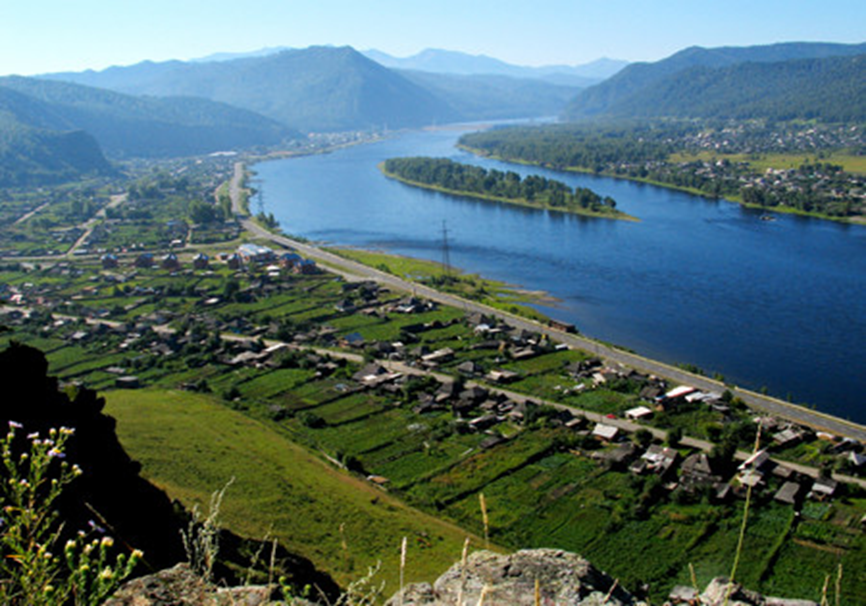 Газета распространяется бесплатно*Орган издания Муниципальное образование «Сизинский сельсовет»СЕГОДНЯ В НОМЕРЕ:Решение Сизинского сельского Совета депутатов № 6-2-6 от 20.12.2019 ………………стр.2Решение Сизинского сельского Совета депутатов № 6-2-7 от 20.12.2019 ………..….…стр.36Решение Сизинского сельского Совета депутатов № 6-2-8 от 20.12.2019 …………...…стр.42Решение Сизинского сельского Совета депутатов № 6-2-9 от 20.12.2019 …………...…стр.46Решение Сизинского сельского Совета депутатов № 6-2-10 от 20.12.2019 ……….……стр.47Решение Сизинского сельского Совета депутатов № 6-2-11 от 20.12.2019 ………….…стр.49Решение Сизинского сельского Совета депутатов № 6-2-12 от 20.12.2019 ………….…стр.50Решение Сизинского сельского Совета депутатов № 6-2-13 от 20.12.2019 ………….…стр.51Соблюдение пожарной безопасности в Новый год …………………………………….. стр.5427 декабря День спасателя……………………………………………………………...…. стр.56РОССИЙСКАЯ ФЕДЕРАЦИЯКРАСНОЯРСКИЙ  КРАЙ    ШУШЕНСКИЙ РАЙОНСИЗИНСКИЙ СЕЛЬСКИЙ СОВЕТ ДЕПУТАТОВ   Р Е Ш Е Н И Е«О внесении дополнений и изменений в Решение Сизинского сельского Совета депутатов от 26 декабря 2018 г. №188«О бюджете Сизинского сельсовета на 2019 год и плановый период 2020-2021»в редакции №189 от 30.01.2019в редакции №192 от 22.02.2019В соответствии с Федеральным законом №131-ФЗ от 06.10.2003 «Об общих принципах организации местного самоуправления в Российской Федерации», статьей 22 Устава Сизинского сельсовета, Сизинский сельский Совет депутатов РЕШИЛ: Внести в Решение Сизинского сельского Совета депутатов от  26 декабря 2018 г. №188 «О бюджете Сизинского сельсовета на 2019 год и плановый период 2020-2021» следующие изменения и дополнения:Пункт 1 изложить в следующей редакции:1.  Утвердить основные характеристики бюджета Сизинского сельсовета на 2019 год:1) прогнозируемый общий объем доходов бюджета Сизинского сельсовета в сумме 14 657 210,18  рублей;2) общий объем расходов бюджета Сизинского сельсовета в сумме 14 714 559,66 рублей;3) дефицит бюджета Сизинского сельсовета в сумме 57 349,48 рублей;4) источники внутреннего финансирования дефицита бюджета Сизинского сельсовета в сумме (57 349,48 рублей) согласно приложению №1 к настоящему Решению.    2. Утвердить основные характеристики бюджета Сизинского сельсовета на 2020 год и на 2021 год:1) прогнозируемый общий объем доходов бюджета Сизинского сельсовета на 2020 год в сумме 11 037 814,00,00 рублей и на 2021 год в сумме 11 629 960,00 рублей;2) общий объем расходов бюджета Сизинского сельсовета на 2020 год в сумме 11 037 814,00 рублей, в том числе условно утвержденные расходы в сумме 257 147,00 рублей, и на 2021 год в сумме 11 629 960,00 рублей, в том числе условно утвержденные расходы  в сумме 845 893,00 рублей;3) дефицит бюджета на 2020 год в сумме 0,00 рублей и на 2021 год в сумме 0,00 рублей;4) источники внутреннего финансирования дефицита бюджета Сизинского сельсовета на 2020 год в сумме 0,00 рублей и на 2021 год в сумме 0,00 рублей согласно приложению №1 к настоящему Решению.      1.2. В приложении №1 «Источники внутреннего финансирования дефицита бюджета сельского поселения Сизинского сельсовета в 2019 году и плановом периоде 2020-2021 годов»в графе 3 в строках 7-10 цифры « -11242328,00» заменить цифрами «-14657210,18»в графе 3 в строках 11-14 цифры «11242328,00» заменить цифрами «14714559,66»в графе 3 в строке Всего цифры «0,00» заменить цифрами «57349,48»1.3. В приложении №2 «Перечень главных администраторов доходов бюджета сельского поселения Сизинского сельсовета»дополнить строками следующего содержания:    1.4. В приложении №4 «Доходы бюджета сельского поселения Сизинского сельсовета на 2019 год и плановый период 2020-2021 годов» дополнить строкой следующего содержания:строки 18-21 считать строками 19-22в графе 10 в строке 19 цифры «4738228,00» заменить цифрами «8151929,00»в графе 10 в строке 20 цифры «4738228,00» заменить цифрами «8106929,00»строку 22 считать строкой 24;в графе 10 в строке 23 цифры «8047,00» заменить цифрами «8116,00»строку 24 считать строкой 30;дополнить строками следующего содержания:строку 25 считать строкой 29;дополнить строками следующего содержания:строку 26 считать строкой 34в графе 3 в строке 34 цифры «572151,00» считать цифрами «796151,00»дополнить строками следующего содержания:строку 27 считать строкой 38в графе 3 в строке 38 цифры «11242328,00» заменить цифрами «14657210,18».   1.5. В приложении №5 «Распределение бюджетных ассигнований по разделам и подразделам бюджетной классификации расходов бюджетов Российской Федерации на 2019 год и плановый период 2020-2021 годов»в графе 3 в строке 1 цифры «4724387,67» заменить цифрами «4280890,06»в графе 3 в строке 2 цифры «729193,33» заменить цифрами «732115,94»в графе 3 в строке 3 цифры «607661,11» заменить цифрами «396663,32»в графе 3 в строке 4 цифры «2427486,06 заменить цифрами «1963889,44»дополнить строкой следующего содержания:строки 5-20 считать строками 6-21в графе 3 в строке 6 цифры «20000,00» заменить цифрами «0,00»в графе 3 в строке 7 цифры «940047,17» заменить цифрами «928221,36»в графе 3 в строках 10-11 цифры «87641,00» заменить цифрами «97033,37»в графе 3 в строке 12 цифры «773620,00» заменить цифрами «2756593,00»в графе 3 в строке 13 цифры «753620,00» заменить цифрами «2736593,00»в графе 3 в строке 15 цифры «2847279,33» заменить цифрами «4689326,23»в графе 3 в строке 16 цифры «1308789,94» заменить цифрами «2617391,67»в графе 3 в строке 17 цифры «1538489,39» заменить цифрами «2071934,56»в графе 3 в строке 20 цифры «36000,00» заменить цифрами «117317,00»в графе 3 в строке 21 цифры «36000,00» заменить цифрами «87317,00»дополнить строкой следующего содержания:строку 21 считать строкой 23;в графе 3 в строке «ИТОГО» цифры «11242328,00» считать цифрами «14714559,66»1.6. В приложение №6 «Ведомственная структура расходов бюджета сельского поселения Сизинского сельсовета на 2019 год»в графе 6 в строке 1 цифры «11242328,00» заменить цифрами «14714559,66»в графе 6 в строке 2 цифры «4724387,67» заменить цифрами «4280890,06»в графе 6 в строках 3-4 цифры «729193,33» заменить цифрами «732115,94»дополнить строками следующего содержания:строки 5-7 считать строками 8-10в графе 6 в строках 8-10 цифры «729193,33» заменить цифрами «724277,09»строки 8-9 считать строками 11-12в графе 6 в строках 11-12 цифры «607661,11» заменить цифрами «396663,32»дополнить строками следующего содержания:	строки 10-14 считать строками 16-20в графе 6 в строках 16-18 цифры «607661,11» заменить цифрами «390130,94»в графе 6 в строках 19-20 цифры «2427486,06» заменить цифрами «1963889,44»дополнить строками следующего содержания:строки 15-22 считать строками 24-31в графе 6 в строке 24 цифры «2363503,06» заменить цифрами «1883510,67»в графе 6 в строках 25-26 цифры «1581385,29» заменить цифрами «1231843,54»в графе 6 в строках 27-28 цифры «782117,77» заменить цифрами «651667,13»строки 23-27 исключить дополнить строками следующего содержания:строки 28-30 считать строками 37-39в графе 6 в строке 37 цифры «940047,17» заменить цифрами «928221,36»в графе 6 в строках 38-39 цифры «932000,17» заменить цифрами «920105,36»дополнить строками следующего содержания:строки 31-35 считать строками 49-53в графе 6 в строке 49 цифры «932000,17» заменить цифрами «830816,87»в графе 6 в строках 50-51 цифры «732158,17» заменить цифрами «725916,97»в графе 6 в строках 52-53 цифры «196458,00» заменить цифрами «104899,90»строки 36-37 исключить дополнить строками следующего содержания:строки 38-69 считать строками 59-90в графе 4 в строках 59-62 цифры «0110075140» заменить цифрами «6200075140»в графе 6 в строках 59-62 цифры «8047,00» заменить цифрами «8116,00»в графе 6 в строках 67-68 цифры «302988,61» заменить цифрами «303650,16»в графе 6 в строках 69-70 цифры «40411,39» заменить цифрами «39749,84»в графе 6 в строках 71-74 цифры «87641,00» заменить цифрами «97033,37»в графе 6 в строках 75-77 цифры «12417,95» заменить цифрами «21810,32»в графе 6 в строке 84 цифры «773620,00» заменить цифрами «2756593,00»в графе 6 в строках 85-87 цифры «753620,00» заменить цифрами «2736593,00»в графе 6 в строках 88-90 цифры «358919,00» заменить цифрами «406092,00»дополнить строками следующего содержания:строки 70-91 считать строками 97-118в графе 6 в строке 109 цифры «2847279,33» заменить цифрами «4689326,23»в графе 6 в строках 110-112 цифры «1308789,94» заменить цифрами «2617391,67»в графе 6 в строках 116-118 цифры «280000,00» заменить цифрами «655021,73»дополнить строками следующего содержания:строки 92-94 считать строками 128-130в графе 6 в строках 128-130 цифры «1538489,39» заменить цифрами «2071934,56»дополнить строками следующего содержания:строки 95-99 считать строками 140-144в графе 6 в строке 140 цифры «1538489,39» заменить цифрами «1336309,87»в графе 6 в строках 141-142 цифры «807685,74» заменить цифрами «984456,04»в графе 6 в строках 143-144 цифры «730803,65» заменить цифрами «351853,83»дополнить строками следующего содержания:строки 100-111 считать строками 151-162в графе 6 в строке 157 цифры «36000,00» заменить цифрами «117317,00»в графе 6 в строках 158-162 цифры «36000,00» заменить цифрами «87317,00»дополнить строками следующего содержания:     1.7. Приложение №8 «Распределение бюджетных ассигнований по целевым статьям (муниципальным программам Сизинского сельсовета и непрограммным направлениям деятельности), группам и подгруппам видов расходов, разделам, подразделам классификации расходов бюджета сельского поселения Сизинского сельсовета на 2019 год» изложить в новой редакции, согласно приложению №6 к настоящему Решению.Приложения №1,2,4,5,6,8 к Решению изложить в новой редакции согласно приложениям №1,2,3,4,5,6 к настоящему Решению.Исключить пункт 7 в настоящем Решении.Дополнить настоящее Решение следующими пунктами:« 7. Размеры денежного вознаграждения выборных должностных лиц, осуществляющих свои полномочия на постоянной основе, а также лиц, замещающих иные муниципальные должности администрации Сизинского сельсовета, размеры должностных окладов по должностям муниципальной службы администрации Сизинского сельсовета, проиндексированные в 2009, 2011, 2012, 2013, 2015, 2018 годах, увеличиваются (индексируются): в 2019 году на 4,3 процента с 1 октября 2019 года; в плановом периоде 2020-2021 годов на коэффициент, равный 1. 8. Заработная плата работников муниципальных учреждений администрации Сизинского сельсовета, за исключением заработной платы отдельных категорий работников, увеличение оплаты труда которых осуществляется в соответствии с указами Президента Российской Федерации, предусматривающими мероприятия по повышению заработной платы, а также в связи с увеличением региональных выплат и (или) выплат, обеспечивающих уровень заработной платы работников бюджетной сферы не ниже размера минимальной заработной платы (минимального размера оплаты труда), увеличивается (индексируется): в 2019 году на 4,3 процента с 1 октября 2019 года; в плановом периоде 2020-2021 годов на коэффициент, равный 1.»В настоящем Решении пункты 8-15 считать пунктами 9-16.5.  Контроль за исполнением Решения возложить на постоянную комиссию по бюджету, налогам и экономической политике (председатель К. И. Иванников).6. Настоящее решение вступает в силу после его официального опубликования (обнародования) в газете «Сизинские вести».Приложение №2 к решению Сизинского сельского Совета депутатовот 20.12.2019 № 6-2-6    Приложение №2 к решению Сизинского сельского Совета депутатовот 26.12.2018 №188Перечень главных администраторов доходов бюджета сельского поселения Сизинского сельсоветаРОССИЙСКАЯ ФЕДЕРАЦИЯКРАСНОЯРСКИЙ  КРАЙ    ШУШЕНСКИЙ РАЙОНСИЗИНСКИЙ СЕЛЬСКИЙ СОВЕТ ДЕПУТАТОВР Е Ш Е Н И ЕО передаче осуществления части полномочийпо созданию условий для организации досуга и обеспечения жителей поселенияуслугами организаций культурыМО «Сизинский сельсовет» органамместного самоуправления МО«Шушенский район» на 2020 годВ соответствии   с  Бюджетным кодексом Российской  Федерации,  частью 3 статьи 14,  частью 4  статьи 15 Федерального закона от 06 октября 2003 № 131-ФЗ «Об общих принципах организации местного самоуправления в Российской Федерации», подпунктом «ж» пункта 1 статьи 1 Закона Красноярского края от 15 октября 2015года № 9-3724 «О закреплении вопросов местного значения за сельскими поселениями Красноярского края», в целях осуществления  выполнения полномочий поселения по решению вопросов по  созданию условий для организации досуга и обеспечения жителей поселения услугами организаций культуры, ст.7 Устава Сизинского сельсовета, Сизинский сельский Совет депутатовРЕШИЛ:МО «Сизинский сельсовет» передать МО «Шушенский район» осуществление части полномочий по созданию условий для организации досуга и обеспечения жителей поселения услугами организаций культуры на 2020 г.Согласовать текст соглашения о принятии отдельных полномочий органов местного самоуправления Сизинского сельсовета по исполнению бюджета сельского поселения администрацией Шушенского района на 2020 год согласно приложению 1.Рекомендовать главе Сизинского сельсовета заключить соответствующее Соглашение на срок с 01.01.2020 по 31.12.2020 года.Контроль за исполнением Решения возложить на постоянную комиссию по бюджету, налогам и экономической политике (председатель К. И. Иванников).5. Настоящее Решение вступает в силу со дня его официального опубликования в газете «Сизинские вести» и распространяет свое действие на правоотношения, возникшие с 01 января 2020 года.Приложение №1к решению Сизинского сельского Совета депутатов от 20.12.2019      № 6-2-7    СОГЛАШЕНИЕо передаче осуществления части полномочий муниципального образования _________ сельсоветамуниципальному образованию «Шушенский район»В соответствии   с  Бюджетным кодексом Российской  Федерации, пп. 12 частью 1 статьи 14,  частью 4  статьи 15 Федерального закона от 06 октября 2003 № 131-ФЗ «Об общих принципах организации местного самоуправления в Российской Федерации», в целях осуществления  выполнения полномочий поселения по решению вопросов: -создание условий для организации досуга и обеспечения жителей поселения услугами организаций культуры муниципальное образование Сизинский сельсовет, в лице главы _________ сельсовета (ФИО), действующего на основании Устава _________ сельсовета, с одной стороны, и муниципальное образование «Шушенский район»,  в лице главы Шушенского района Керзика Анатолия Георгиевича, действующего на основании Устава Шушенского района, с другой стороны, далее именуемые Стороны, заключили настоящее Соглашение о нижеследующем:1.Предмет соглашения1.1. Муниципальное образование  _________ сельсовет передает муниципальному образованию «Шушенский район»  осуществление части своих полномочий по решению вопросов:- создания условий для организации досуга и обеспечения жителей поселения услугами организаций культуры.1.2. Осуществление полномочий считаются переданными с момента получения муниципальным образованием «Шушенский район»  межбюджетных трансфертов, предоставляемых из бюджета муниципального образования _________ сельсовет в бюджет муниципального образования «Шушенский район».1.3. Сумма передаваемых от Муниципального образования  _________ сельсовет муниципальному образованию «Шушенский район» межбюджетных трансфертов составляет 00,00 (сумма прописью) рублей 00 коп., согласно бюджетной росписи на 2019 год (Приложение № 2), которая является неотъемлемой частью настоящего Соглашения.2. Права и обязанности Сторон Соглашения:	2.1. Муниципальное образование «Шушенский район» вправе: 	требовать  от муниципального образования _________ сельсовета  перечисления  межбюджетных трансфертов на осуществление полномочий, предусмотренных в пункте 1.1. настоящего Соглашения, в соответствии с Приложением № 1,3 к настоящему соглашению;	требовать увеличения объема  межбюджетных трансфертов, передаваемых для осуществления полномочий от муниципального образования _________ сельсовета, в случае фактического изменения размера межбюджетных трансфертов при осуществлении полномочий.	2.2. Муниципальное образование «Шушенский район» обязано:	надлежащим образом осуществлять полномочия, осуществление которых передано ему муниципальным образованием _________ сельсовет    в соответствии с действующим законодательством и настоящим Соглашением, по решению вопросов местного значения;	расходовать межбюджетные трансферты, передаваемые из бюджета муниципального образования _________ сельсовет    в бюджет муниципального образования «Шушенский район» на осуществление части полномочий, предусмотренных в пункте 1.1. настоящего Соглашения, в соответствии с их целевым назначением;	предоставлять по запросам муниципального образования _________сельсовета   информацию по вопросам осуществления переданных полномочий, предусмотренных в пункте 1.1 настоящего Соглашения.	2.3. Муниципальное образование  _________ сельсовет    вправе:	требовать от муниципального образования «Шушенский район» надлежащего осуществления части полномочий, осуществление которых передано ему муниципальным образованием _________ сельсовет в соответствии  с настоящим Соглашением, по решению вопросов местного значения;	осуществлять контроль за осуществлением части полномочий и целевым расходованием финансовых средств, переданных на их осуществление;	направлять запросы муниципальному образованию «Шушенский район»  по вопросам осуществления части полномочий.	2.4. Муниципальное образование _________ сельсовет обязано своевременно и в полном объеме передавать согласно «Графика перечисления плановых межбюджетных трансфертов» Приложение № 1,3 настоящего соглашения;3. Финансирование передаваемых полномочий3.1. Для осуществления части полномочий, указанных в пункте 1.1. настоящего соглашения, муниципальное образование _________ сельсовет    из своего бюджета предоставляет бюджету  муниципального образования «Шушенский район» межбюджетные трансферты.3.2. Объем межбюджетных трансфертов, необходимых для осуществления переданных полномочий муниципальному образованию «Шушенский район», передается в соответствии с «Графиком перечисления плановых межбюджетных трансфертов» являющимся Приложением № 1, по решению вопросов:- создания условий для организации досуга и обеспечения жителей поселения услугами организаций культуры.Приложение № 1 «График перечисления плановых межбюджетных трансфертов муниципальным образованием _________ сельсовет муниципальному образованию «Шушенский район» и Приложение № 3 «Методика расчетов межбюджетных трансфертов передаваемых из бюджета муниципального образования ________ сельсовета в бюджет  муниципального образования «Шушенский район»» необходимы для осуществления муниципальным образованием «Шушенский район» части полномочий указанных в пункте 1.1. настоящего соглашения, которые являются неотъемлемой частью настоящего соглашения, (Приложение № 1,3 к настоящему соглашению).4. Контроль за осуществлением переданных полномочий4.1. Муниципальное образование _________ сельсовет осуществляет контроль за осуществлением муниципальным образованием «Шушенский район» части полномочий и за целевым использованием финансовых средств, переданных для осуществления части полномочий в форме запросов необходимой информации.4.2. При обнаружении фактов ненадлежащего осуществления (или неосуществления) муниципальным образованием «Шушенский район» переданных ему части полномочий, муниципальное образование _________ сельсовет назначает комиссию для составления соответствующего протокола. Муниципальное образование «Шушенский район» должно быть письменно уведомлено об этом не позднее, чем за 3 дня до начала работы соответствующей комиссии, и имеет право направить своих представителей для участия в работе комиссии.4.3. По исполнению обязательств данного Соглашения между муниципальным образованием _________ сельсовет и муниципальным образованием «Шушенский район» проводиться один раз в квартал сверка перечисляемых межбюджетных трансфертов для осуществления части полномочий указанных в пп.1.1 согласно Приложению № 1 настоящего соглашения.5. Ответственность сторон соглашения5.1. Установление факта неоднократного (2 раза и более) ненадлежащего осуществления любой из Сторон обязанностей по настоящему Соглашению является основанием для одностороннего расторжения настоящего Соглашения. Расторжение Соглашения влечет за собой возврат перечисленных финансовых средств, за вычетом фактических расходов, подтвержденных документально, в течении 30 рабочих дней с момента подписания Соглашения о расторжении или получения письменного Уведомления о расторжении Соглашения.5.2. Муниципальное образование «Шушенский район» несет ответственность за осуществление переданных полномочий в той мере, в какой эти полномочия обеспечены межбюджетными трансфертами муниципальным образованием _________ сельсовета.5.3. В случае неисполнения муниципальным образованием _________ сельсоветом вытекающих из настоящего Соглашения обязательств по финансированию переданных полномочий, Муниципальное образование «Шушенский район» вправе требовать расторжения настоящего Соглашения, а также возмещения понесенных убытков.6. Основания и порядок прекращения Соглашения6.1. Основаниями прекращения настоящего Соглашения являются:1) истечение срока действия Соглашения;2) досрочное расторжение по взаимному соглашению Сторон;3) досрочное расторжение в одностороннем порядке в случае:- изменения действующего законодательства;- неисполнения или ненадлежащего исполнения одной из Сторон своих обязательств в соответствии с настоящим Соглашением.Уведомление о расторжении настоящего  Соглашения в одностороннем порядке направляется второй Стороне не менее чем за две недели.6.2. Досрочное расторжение настоящего Соглашения влечет за собой возврат перечисленных межбюджетных трансфертов, за вычетом фактических расходов, подтвержденных документально, в тридцатидневный срок с момента подписания сторонами соглашения о расторжении данного Соглашения, при условии возмещения второй стороне убытков, связанных с досрочным расторжением настоящего Соглашения.7. Заключительные положения7.1. Настоящее Соглашение заключается на срок с  «01» января 20___ г.  по  «31» декабря 20___ г. 7.2. Настоящее Соглашение составлено в двух экземплярах, имеющих одинаковую юридическую силу,  по одному для каждой из сторон.7.3. Внесение изменений и дополнений в настоящее Соглашение осуществляется  путем подписания сторонами в письменной форме дополнительных соглашений, являющихся неотъемлемой частью Соглашения.7.4. Все споры и разногласия, возникающие из данного соглашения, подлежат  разрешению  в  порядке,  установленном  действующим законодательством.8. Юридические адреса и реквизиты сторонПриложение № 1к соглашению о передаче осуществления части полномочий муниципальным образованием _________ сельсовет муниципальному образованию «Шушенский район»График перечисления плановых  межбюджетных трансфертов муниципальным образованием __________ сельсовет муниципальному образованию «Шушенский район»Глава __________   сельсовета                                Глава Шушенского района_____________(ФИО)                                                 ______________А.Г.КерзикПриложение № 3 к соглашению  о передаче осуществления части полномочий муниципальным образованием __________ сельсоветом муниципальному образованию «Шушенский район»МЕТОДИКА РАСЧЕТАМежбюджетных трансфертов передаваемых из бюджета муниципального образования __________ сельсовета в бюджет  муниципального образования «Шушенский район»
              На оплату труда работников (с начислениями), непосредственно осуществляющих переданные полномочия, и материально-техническое обеспечение. Объем средств на оплату труда (с начислениями) работников, непосредственно осуществляющих функции по переданным полномочиям, и материальные затраты, необходимые для осуществления работниками переданных полномочий, рассчитывается по формуле:

S мбт. = S отр. + S кр.+ Мз.где: S мбт. - размер межбюджетных трансфертов на оплату труда работников, непосредственно осуществляющих переданные полномочия, и материальные затраты, необходимые для осуществления переданных полномочий;
S отр. – затраты на оплату труда расходы;S кр. – затраты на коммунальные расходы;Мз. – материальные затраты.	Заработная плата и начисления на выплаты по оплате труда работников, исполняющих переданные полномочия, увеличиваются (индексируются) в соответствии со сроками и размером увеличения (индексации), предусмотренными нормативно правовыми актами муниципального образования, осуществляющего переданные полномочия.Глава __________ сельсовета                                Глава Шушенского района_____________(ФИО)                                               ______________А.Г.Керзик                РОССИЙСКАЯ ФЕДЕРАЦИЯКРАСНОЯРСКИЙ  КРАЙ    ШУШЕНСКИЙ РАЙОНСИЗИНСКИЙ СЕЛЬСКИЙ СОВЕТ ДЕПУТАТОВР Е Ш Е Н И Е     20.12.2019                    с. Сизая		                         № 6-2-8  О передаче отдельных полномочийорганов местного самоуправления МО «Сизинский сельсовет» органамместного самоуправления МО«Шушенский район» в части исполнения бюджета поселения на 2020 годВ соответствии с пунктом 1 части 1 статьи 14, частью 4 статьи 15 Федерального закона от 06.10.2003 № 131 «Об общих принципах организации местного самоуправления в Российской Федерации»  в целях оперативного решения вопросов местного значения, руководствуясь статьей 7 Устава Сизинского сельсовета, Сизинский сельский Совет депутатов РЕШИЛ:1. МО «Сизинский сельсовет» передать МО «Шушенский район» осуществление отдельных полномочий в части исполнения бюджета поселения.2.Согласовать текст соглашения о принятии отдельных полномочий органов местного самоуправления Сизинского сельсовета по исполнению бюджета сельского поселения администрацией Шушенского района на 2020 год согласно приложению №1.3.Рекомендовать главе Сизинского сельсовета заключить соответствующее Соглашение на срок с 01.01.2020 по 31.12.2020 года.4.Контроль за исполнением Решения возложить на постоянную комиссию по бюджету, налогам и экономической политике (председатель К. И. Иванников).Настоящее Решение вступает в силу со дня его официального опубликования в газете «Сизинские вести» и распространяет свое действие на правоотношения, возникшие с 01 января 2020 года.Приложение №1к решению Сизинского сельского Совета депутатов от 20.12.2019 № 6-2-8                                      Согласовано                                                       решением Шушенского районного                                                       Совета депутатов от  г. №                                                                             Согласовано                                                                    решением Сизинского сельского                                                                     Совета депутатов от                № 44СОГЛАШЕНИЕо принятии отдельных полномочий органа местного самоуправления Сизинского сельсовета по исполнению бюджета  поселения администрацией Шушенского района на 2020 годВ соответствии с Федеральным законом от 06.10.2003 № 131-ФЗ «Об общих принципах организации местного самоуправления в Российской Федерации», статьей 154 Бюджетного кодекса Российской Федерации в целях оперативного решения вопросов местного значения, в целях оперативного решения вопросов местного значения,            .                                                                                                                                   . (наименование органа местного самоуправления поселения)именуемое в дальнейшем «Поселение», в лице Главы                    , действующего на основании Устава Сизинского сельсовета, с одной стороны, и Администрация Шушенского района, именуемая в дальнейшем «Администрация», в лице Главы района Керзика Анатолия Георгиевича, действующего на основании Устава Шушенского района, с другой стороны, далее именуемые «Стороны», заключили настоящее Соглашение о нижеследующем:                                              Предмет Соглашения1.1.Предметом настоящего соглашения является передача части полномочий администрации Поселения финансовому управлению администрации Шушенского района (далее – финансовое управление) по исполнению бюджета поселения:     1.1.1. Осуществление электронного обмена документов с отделением Федерального казначейства по Шушенскому району (далее – ОФК) в части:- передачи в ОФК расходных расписаний по лимитам бюджетных ассигнований, расходных расписаний по предельным объемам финансирования. Ведение учета исполнения бюджета поселения в системе АСУ БП «АЦК – Финансы» при порядке кассового обслуживания с открытием лицевых счетов в органах Федерального казначейства в соответствии с подпунктом «б» пункта 2.2.1 приказа Казначейства России от 10.10.2008 № 8н:    - ведение справочников КБК;          - ведение справочников кодов целевых субсидий;- формирование и ведение бюджетной росписи;- формирование и ведение кассового плана по доходам, расходам и источникам внутреннего финансирования дефицита бюджета;- финансирование расходов бюджетов поселений (формирование заявок на финансирование, распорядительных заявок, уведомлений о предельных объемах финансирования, формирование и отправка в ОФК расходных расписаний, отзыв финансирования по счетам ОФК) по заявкам Поселения, в пределах свободного остатка средств на лицевых счетах;- загрузка информации по поступлениям и выплатам по счету бюджета поселения (загрузка сводной ведомости по кассовым поступлениям, сводной ведомости по кассовым выплатам, ведомости по движению свободного остатка средств бюджета, выписки из лицевого счета главного распорядителя и протокола отказа);- ежемесячная сверка данных системы АСУ БП «АЦК – Финансы» по доходам, расходам и источникам внутреннего финансирования с данными ОФК;1.1.3.Консультация, оказание практической помощи по вопросам использования и устранения неполадок программного обеспечения при обращении специалистов Поселений.1.2.Порядок взаимодействия финансового органа и Поселения в процессе исполнения переданных полномочий осуществляется в соответствии с регламентом, заключаемым между финансовым органом и администрацией Поселения. 2. Права и обязательства Сторон2.1. Обязательства Администрации в лице финансового управления:2.1.1. Соблюдать бюджетное законодательство, а также правовые акты органов местного самоуправления Поселения, принятые в пределах их компетенции по вопросам осуществления бюджетных полномочий.2.1.2. Осуществлять комплекс мероприятий по исполнению бюджета Поселения, предусмотренный бюджетным законодательством для органа, исполняющего бюджет в части:- ежедневного контроля свободного остатка средств с учетом целевых поступлений для распределения финансирования;- информирования поселения о невыясненных поступлениях на счете, открытом в ОФК, для осуществления дальнейшего контроля за уточнением кода доходов и расходов;-формирования и передачи ОФК расходных расписаний через программу казначейского исполнения бюджета (расходная часть) согласно распоряжениям Поселения.2.1.3.	Расходовать иные межбюджетные трансферты, передаваемые из бюджета Поселения в районный бюджет на осуществление переданных отдельных полномочий по вопросам местного значения, указанных в п.1 настоящего Соглашения, строго в соответствии с их целевым назначением.2.1.4. Произвести возврат неиспользованных остатков средств иных межбюджетных трансфертов до 31 декабря 2020г.2.1.5. Предоставить Поселению отчет по осуществлению переданных к осуществлению отдельных полномочий по вопросам местного значения, указанных в п.1 настоящего Соглашения, и по расходованию иных межбюджетных трансфертов, переданных на их осуществление в срок до 01.02.2021 по форме, установленной финансовым управлением администрации Шушенского района.2.1.6.	Предоставлять по запросам Поселения информацию по вопросам осуществления отдельных полномочий по вопросам местного значения, указанных в п. 1 настоящего Соглашения.   2.2. Администрация в лице финансового управления имеет следующие права:	2.2.1. Требовать от Поселения перечисления иных межбюджетных трансфертов на осуществление полномочий, предусмотренных пунктом 1.1 Соглашения.	2.2.2. Получение от Поселения информации и материалов, необходимых для осуществления полномочий, указанных в пункте 1 настоящего Соглашения.    2.3. Поселение принимает на себя следующие обязательства:2.3.1. Обеспечить перечисление в районный бюджет финансовых средств, необходимых для осуществления отдельных полномочий Поселения в виде иных межбюджетных трансфертов из бюджета Поселения в размере 51 262 (пятьдесят одна тысяча двести шестьдесят два) рублей в следующем порядке: равными частями не позднее 16.01.2018, 28.03.2018, 28.06.2018, 28.09.2018. 2.3.2. Обеспечить предоставление в финансовое управление документов, необходимых для осуществления отдельных полномочий, указанных в пункте 1 настоящего Соглашения. 2.3.3.Оказывать содействие финансовому управлению в разрешении вопросов, связанных с осуществлением им отдельных полномочий, указанных в разделе 1 настоящего Соглашения.2.3.4.Обеспечить (при отсутствии вакантных должностей муниципальных служащих) оптимизацию численности муниципальных служащих на 0,15 ставки), предупредить работников о предстоящем сокращении не позднее 1 января 2020г.    2.4. Поселение имеет право:2.4.1.Требовать надлежащего осуществления финансовым управлением отдельных полномочий по вопросам местного значения, указанных в п.1. настоящего Соглашения;2.4.2.Осуществлять контроль за осуществлением отдельных полномочий и за целевым использованием финансовых средств, переданных для осуществления отдельных полномочий по вопросам местного значения, указанных в п. 1 настоящего Соглашения;2.4.3.Направлять запросы финансовому управлению по вопросам осуществления отдельных полномочий по вопросам местного значения, указанных в п. 1 настоящего Соглашения.3. Финансирование осуществления передаваемых полномочий3.1.Для осуществления отдельных полномочий по вопросам местного значения, указанных в п. 1 настоящего Соглашения, Поселение из своего бюджета предоставляет районному бюджету иные межбюджетные трансферты. 3.2.Объем иных межбюджетных трансфертов, необходимых для осуществления отдельных полномочий по вопросам местного значения, указанных в п. 1 настоящего Соглашения, определяется в соответствии с Методикой расчета объема иных межбюджетных трансфертов на осуществление части полномочий по решению вопросов местного значения согласно приложению к настоящему Соглашению. Методика расчета объема иных межбюджетных трансфертов на осуществление части полномочий по решению вопросов местного значения является неотъемлемой частью Соглашения.4.Контроль за осуществлением полномочий4.1.Контроль за исполнением финансовым управлением полномочий, предусмотренных в пункте 1 настоящего Соглашения, осуществляется путем предоставления ежегодного отчета об осуществлении полномочий, использовании иных межбюджетных трансфертов.4.2.Поселение вправе осуществлять проверки исполнения переданных полномочий, запрашивать у финансового управления необходимую дополнительную информацию. Финансовое управление по мотивированному запросу Поселения обязана предоставить запрашиваемую информацию.5.Ответственность сторон Соглашения5.1. За неисполнение или ненадлежащее исполнение условий настоящего Соглашения Стороны несут ответственность, предусмотренную законодательством Российской Федерации.	5.2.Финансовое управление несет ответственность за осуществление отдельных полномочий по вопросам местного значения, указанных в п. 1 настоящего Соглашения, в той мере, в какой эти полномочия обеспечены финансовыми средствами.6. Основания и порядок прекращения Соглашения    6.1.Основаниями прекращения настоящего Соглашения являются:	1)истечение срока действия Соглашения;	2)досрочное расторжение Соглашения по взаимному согласию Сторон;	3)досрочное расторжение в одностороннем порядке в случае:изменения действующего законодательства;	-неисполнения или ненадлежащего исполнения одной из Сторон своих обязательств в соответствии с настоящим Соглашением.	Уведомление о расторжении настоящего Соглашения в одностороннем порядке направляется второй Стороне не менее чем за два календарных месяца.	6.2.Досрочное расторжение настоящего Соглашения влечет за собой возврат перечисленных иных межбюджетных трансфертов за вычетом фактических расходов, подтвержденных документально, в 20-тидневный срок с момента подписания Сторонами соглашения о расторжении данного Соглашения при условии возмещения второй стороне убытков, связанных с досрочным расторжением настоящего Соглашения.7. Заключительные положения7.1.Настоящее Соглашение заключается на срок с 01 января 2020г. по 31 декабря 2020г.7.2.Настоящее Соглашение составлено в двух экземплярах - по одному для каждой из Сторон.7.3.Изменения и дополнения к настоящему Соглашению должны совершаться в письменном виде за подписью обеих сторон.РОССИЙСКАЯ   ФЕДЕРАЦИЯКРАСНОЯРСКИЙ  КРАЙ  ШУШЕНСКИЙ  РАЙОНСИЗИНСКИЙ  СЕЛЬСКИЙ  СОВЕТ  ДЕПУТАТОВР Е Ш Е Н И Е   20.12.2019                                        с. Сизая                                                   № 6-2-9О внесении изменений в Решение Сизинского сельского Совета депутатов от 26 сентября 2013 года  № 203 «Об оплате труда работников отраслевых органов администрации Сизинского сельсовета, не относящихся к муниципальным должностям, должностям муниципальной службы» в редакции от 29.09.2014 № 242в редакции от 23.12.2016 № 75в редакции от 10.02.2017 № 83в редакции от 17.08.2018 № 166в редакции от 17.08.2018 № 167в редакции от 26.12.2018 №186В соответствии со ст. ст. 135, 144 Трудового кодекса Российской Федерации, руководствуясь ст.22 Устава Сизинского сельсовета, Сизинский сельский Совет депутатов РЕШИЛ:Внести  в Решение Сизинского сельского Совета депутатов от 26.09.2013  № 203   Положение «Об оплате труда работников отраслевых органов администрации Сизинского сельсовета, не относящихся к муниципальным должностям, должностям муниципальной службы» следующие изменения:в разделе 4, п. 4.21 абзаца 2 цифру «18 048,00» заменить цифрой «19 408,00».Контроль за исполнением Решения возложить на постоянную комиссию по бюджету, налогам и экономической политике (председатель К. И. Иванников).3. Решение вступает в силу со дня официального опубликования в газете «Сизинские вести» и применяется к правоотношениям, возникающим с 01 января  2020 года.РОССИЙСКАЯ ФЕДЕРАЦИЯКРАСНОЯРСКИЙ КРАЙ ШУШЕНСКИЙ РАЙОНСИЗИНСКИЙ СЕЛЬСКИЙ СОВЕТ ДЕПУТАТОВ                                                                    РЕШЕНИЕ  20.12.2019                                                              с. Сизая 				  № 6-2-10О внесении дополнений и изменений в Решение Сизинского сельского Советадепутатов от  26.03.2012  № 122«Об утверждении  Положения об оплате трудавыборных должностных лиц, осуществляющих свои полномочия на постоянной основе и муниципальных служащих Сизинского сельсовета»в редакции решений № 148 от 16.10.2012, № 158 от 13.11.2012, № 207 от 22.10.2013,№ 273 от 27.04.2015, № 292 от 04.09.2015, № 41 от 28.06.2016, № 53 от 28.06.2016,№74 от 23.12.2016, №131 от 25.12.2017, №163 от 31.05.2018, №168 от 17.08.2018.     В соответствии с Законом Красноярского края «О внесении изменений в закон края «О краевом бюджете на 2019 год и плановый период 2020-2021 годов», с учетом норм предусмотренных постановлением Совета администрации Красноярского края от 29.12.2007 № 512-п, на основании ст. 22 Устава Сизинского сельсовета, Сизинский сельский Совет депутатов,  РЕШИЛ:1. Внести в Решение Сизинского сельского Совета депутатов от  26.03.2012  № 122  «Об утверждении  Положения об оплате труда выборных должностных лиц, осуществляющих свои полномочия на постоянной основе и муниципальных служащих Сизинского сельсовета» следующие изменения:    Приложение 1 и 2 к Положению об оплате труда выборных должностных лиц, осуществляющих свои полномочия на постоянной основе и муниципальных служащих Сизинского сельсовета изложить в редакции согласно приложениям 1 и 2 к настоящему Решению.2. Контроль за исполнением Решения возложить на постоянную комиссию по бюджету, налогам и экономической политике (председатель К. И. Иванников).3. Решение вступает в силу со дня официального опубликования в газете «Сизинские вести» и    применяется к правоотношениям, возникающим с 01 октября  2019 года.Приложение № 1к Решению Сизинского сельского Совета депутатовот 20.12.2019  №  6-2-10Приложение  № 1 к Положению об оплате труда, выборных должностных лиц, осуществляющих свои полномочия на постоянной основе и муниципальных служащих Сизинского сельсоветаРазмерыденежного вознаграждения и ежемесячного денежного поощрения, выборных должностных лиц, осуществляющих свои полномочия на постоянной основе Сизинского сельсоветаПриложение № 2к Решению Сизинского сельского Совета депутатовОт 20.12.2019  № 6-2-10 Приложение  № 2к Положению об оплате труда, выборных должностных лиц, осуществляющих свои полномочия на постоянной основе и                                                                             муниципальных служащих Сизинского сельсоветаРазмерыдолжностных    окладов   муниципальныхслужащих Сизинского сельсоветаРОССИЙСКАЯ ФЕДЕРАЦИЯКРАСНОЯРСКИЙ КРАЙ ШУШЕНСКИЙ РАЙОНСИЗИНСКИЙ СЕЛЬСКИЙ СОВЕТ ДЕПУТАТОВ РЕШЕНИЕ  20.12.2019                                               с. Сизая                                       № 6-2-11 Об установлении ставок налога на имущество физических лиц на территории МО «Сизинский сельсовет» на 2018 год    В соответствии с Федеральным законом от 06 октября 2003 года № 131-ФЗ «Об общих принципах организации местного самоуправления в Российской Федерации», главой 32 части второй Налогового кодекса РФ,  руководствуясь Уставом Сизинского сельсовета, Сизинский сельский Совет депутатов РЕШИЛ:  1.Установить и ввести в действие с 01 января 2018 года на территории  МО «Сизинский сельсовет» ставки налога на имущество физических лиц.  2. Установить, что налоговая база по налогу в отношении объектов налогообложения определяется исходя из их инвентаризационной стоимости, исчисленной с учетом коэффициента-дефлятора на основании последних данных об  инвентаризационной стоимости, представленных в установленном порядке в налоговые органы до 1 марта 2013 года, если иное не предусмотрено настоящим пунктом.3. Установить следующие налоговые ставки: 4. Считать утратившим силу Решение от 27.11.2017 № 115 «Об установлении на территории  МО «Сизинский сельсовет» налога на имущество физических лиц на 2018г.».5. Контроль за исполнением Решения возложить на постоянную комиссию по бюджету, налогам и экономической политике (председатель К. И. Иванников).6. Настоящее Решение вступает в силу со дня его официального опубликования в газете «Сизинские вести»  и применяется к правоотношениям возникшим с 1 января 2018 года.РОССИЙСКАЯ ФЕДЕРАЦИЯКРАСНОЯРСКИЙ КРАЙ  ШУШЕНСКИЙ РАЙОНСИЗИНСКИЙ СЕЛЬСКИЙ СОВЕТ ДЕПУТАТОВРЕШЕНИЕ 20.12.2019                                             с. Сизая                                              № 6-2-12О налоге на имущество физических лиц В соответствии с главой 32 Налогового кодекса Российской Федерации, Федеральным законом от 06.10.2003 № 131-ФЗ «Об общих принципах организации местного самоуправления в Российской Федерации», Законом Красноярского края № 6-2108 от 01.11.2018 «Об установлении единой даты начала применения на территории Красноярского края порядка определения налоговой базы по налогу на имущество физических лиц исходя из кадастровой стоимости объектов налогообложения», руководствуясь статьёй 22 Устава Сизинского сельсовета, Сизинский сельский Совет депутатов РЕШИЛ:Установить налог на имущество физических лиц на территории Сизинского сельсовета Шушенского района Красноярского края.Налоговые ставки устанавливаются в следующих размерах от кадастровой стоимости:Контроль за исполнением Решения возложить на постоянную комиссию по бюджету, налогам и экономической политике (председатель К. И. Иванников).Настоящее решение вступает в силу с 01 января 2020 года, но не ранее чем по истечении одного месяца со дня его официального опубликования в газете «Сизинские вести».РОССИЙСКАЯ ФЕДЕРАЦИЯКРАСНОЯРСКИЙ КРАЙ ШУШЕНСКИКИЙ РАЙОНСИЗИНСКИЙ СЕЛЬСКИЙ СОВЕТ ДЕПУТАТОВР Е Ш Е Н И Е20.12. 2019                         с.   Сизая                              № 6-2-13Об установлении  земельного  налога и налоговых льготна территории Сизинского сельсовета   на  2020 г.В соответствии с главой 31 «Земельный налог» части второй Налогового кодекса Российской Федерации,  Уставом Сизинского сельсовета в целях рационального использования и упорядочивания платежей за землю, Сизинский сельский  Совет депутатов  РЕШИЛ:Ввести на территории Сизинского сельсовета земельный налог, порядок, сроки уплаты налога на землю, находящуюся в пределах границ Сизинского сельсовета на 2020 год. 2.  Установить следующие ставки земельного налога:2.1. В размере 0,3 процента  в отношении земельных участков:отнесенных к землям сельскохозяйственного назначения или к землям в составе зон сельскохозяйственного использования в населенных пунктах  и используемых для сельскохозяйственного производства;занятых жилищным фондом и объектами инженерной инфраструктуры жилищно-коммунального комплекса (за исключением доли в праве на земельный участок, приходящийся на объект, не относящийся к жилищному фонду и к объектам инженерной инфраструктуры жилищно-коммунального комплекса) или приобретенных (предоставленных) для жилищного строительства (за исключением земельных участков, приобретенных (предоставленных) для индивидуального жилищного строительства, используемых в предпринимательской деятельности);не используемых в предпринимательской деятельности, приобретенных (предоставленных) для ведения личного подсобного хозяйства, садоводства или огородничества, а также земельных участков общего назначения, предусмотренных Федеральным законом от 29 июля 2017 года № 217-ФЗ «О ведении гражданами садоводства и огородничества для собственных нужд и о внесении изменений в отдельные законодательные акты Российской Федерации;ограниченных в обороте в соответствии с законодательством Российской Федерации, предоставленных для обеспечения обороны, безопасности и таможенных нужд.2.2. В размере 1,5 процента:-  в отношении прочих земельных участков.Определить порядок уплаты земельного налога в соответствии с частью второй Налогового кодекса Российской Федерации:3.1. для налогоплательщиков – организаций срок уплаты: по налоговой декларации устанавливается не позднее 10 февраля года, следующего за налоговым периодом;-    по расчетам сумм по авансовым платежам по земельному налогу устанавливается не позднее последнего числа месяца, следующего за истекшим отчетным периодом.Документы, подтверждающие право на уменьшение налоговой базы в соответствии с п.5 статьи 391 Налогового кодекса Российской Федерации, предоставляются в налоговые органы налогоплательщиками не позднее 31 декабря года, являющегося налоговым периодом, начиная с которого в отношении указанного земельного участка применяется налоговый вычет. В случае возникновения (утраты) до окончания налогового периода права на уменьшение налоговой базы документы, подтверждающие данное право, предоставляются в течение 10 дней со дня его возникновения (утраты).Освободить от  уплаты земельного налога в границах муниципального образования «Сизинский сельсовет», кроме налогоплательщиков, указанных в статье 395 Налогового кодекса Российской Федерации, следующие категории налогоплательщиков:- органы местного самоуправления, в отношении земельных участков, занимаемых зданиями и строениями, используемых для осуществления своих полномочий;- ветеранов и инвалидов Великой Отечественной войны;- вдов погибших (умерших) инвалидов и участников ВОВ;- ветеранов и инвалидов боевых действий;- физических лиц, имеющих право на получение социальной поддержки в соответствии с Законом Российской Федерации «О социальной защите граждан, подвергшихся воздействию радиации вследствие катастрофы на Чернобыльской АЭС», в соответствии с Федеральным законом от 26 ноября 1998 года № 175-ФЗ «О социальной защите граждан Российской Федерации, подвергшихся воздействию радиации вследствие аварии в 1957 году на производственном объединении «Маяк» и сбросов радиоактивных отходов в реку «Теча» и в соответствии с Федеральным законом от 10.01.2002 № 2-ФЗ «О социальных гарантиях гражданам, подвергшимся радиационному воздействию вследствие ядерных испытаний на Семипалатинском полигоне»;- физических лиц, принимавших в составе подразделений особого риска непосредственное участие в испытаниях ядерного и термоядерного оружия, ликвидации аварий ядерных установок на средствах вооружения и военных объектах;- физических лиц, получивших и перенесших лучевую болезнь или ставших инвалидами в результате испытаний, учений и иных работ, связанных с любыми видами ядерных установок, включая ядерное оружие и космическую технику.     6.  Считать утратившим силу Решение Сизинского сельского Совета депутатов от 30.11.2018г № 184 «Об установлении земельного налога и налоговых льгот на территории Сизинского сельсовета на 2019 г».  7.    Контроль за исполнением Решения возложить на постоянную комиссию по бюджету, налогам и экономической политике (председатель К. И. Иванников).  8. Настоящее Решение вступает в силу с 1 января 2020 г. но не ранее чем по истечении одного месяца со дня его официального опубликования в газете «Сизинские вести».Соблюдение пожарной безопасности в Новый годЗимние каникулы — это время чудес, подарков и положительных эмоций для детей и взрослых. Уют свечей, красочные переливы гирлянд, сверкание бенгальских огней и яркие всполохи салютов давно стали неизменными атрибутами Нового года. Наравне с мандаринами и ёлкой они создают особое настроение. Чтобы праздники запомнились только счастливыми моментами, стоит соблюдать некоторые меры предосторожности, обращая особое внимание на правила пожарной безопасности.Выбор новогодней елиТрадиционный символ новогодних и рождественских торжеств — пушистая ёлка. Большие и маленькие, натуральные и искусственные, любых расцветок и материалов — эти деревца сегодня доступны во всевозможных вариациях. Каждая ель имеет свои достоинства и недостатки.Настоящее дерево обладает непередаваемым ароматом, благодаря выделяемым в воздух полезным фитонцидам. Однако стоит помнить о том, что древесина очень хорошо горит. Наиболее пожароопасны сухие, простоявшие долгое время экземпляры.Искусственные деревья покупают из-за их практичности и приятного внешнего вида, они не наносят вреда природе и не вызывают аллергических реакций. При выборе таких ёлок следует ориентироваться не столько на эстетику, сколько на качество материалов.Во многих странах запрещены к продаже очень дешевые ели, изготовленные из полимерных отходов, которые могут выделять опасные для здоровья токсичные вещества.Существуют строгие правила в отношении состава искусственных деревьев и их соответствия мерам пожарной безопасности. Практически все производители елей пишут на упаковке о том, что их продукт безопасен и не поддерживает горения, но зачастую это не соответствует истине.Искусственное дерево действительно горит хуже, чем натуральное, однако вред, который причиняется здоровью во время его возгорания гораздо выше.Входящие в состав такого продукта материалы (например, алюминий) при высокой температуре начинают разлагаться с выделением токсинов, вызывающих сильнейшее отравление. Следует покупать только качественные изделия, имеющие все необходимые сертификаты и соответствующие правилам пожарной безопасности.ПиротехникаФейерверки, салюты, петарды, хлопушки и бенгальские огни — наверное, самые популярные товары перед зимними праздниками. В составе этих приспособлений зачастую содержится порох, химические добавки и некоторое количество металла, что делает их не самыми безобидными развлечениями.Неисполнение правил эксплуатации или истекший срок годности пиротехники, а также оказавшиеся поблизости легковоспламеняющиеся материалы могут стать причиной пожара или другого несчастья.На рынках или на улице могут продавать некачественный и опасный товар, поэтому приобретать пиротехнические изделия стоит только в специализированных торговых точках. Помните, что пиротехника не предназначена для детей — покупать и использовать ее могут только взрослые.Обязательно проверяйте наличие сертификатов соответствия и пожарной безопасности, целостность упаковки и срок годности продукта.В инструкции по эксплуатации должны быть описаны не только безопасные правила применения изделия и его утилизации, но и условия хранения, ограничения при использовании и действия в случае внезапного возгорания.Запрещается взрывать фейерверки, фонтаны или салюты в помещениях, местах большого скопления людей, вблизи от автозаправок, линий электропередач или газопроводов. Для запуска выбирайте открытую площадку, находящуюся в отдалении от жилого массива.Необходимо четко следовать инструкции по эксплуатации и отходить на достаточное расстояние после поджигания. Существует несколько общих правил обращения с пиротехникой:будьте внимательны и не позволяйте несовершеннолетним самостоятельно поджигать снаряд или находится в непосредственной близости от него во время его запуска;храните фейерверки и салюты в недоступном для детей и домашних животных месте, не носите пиротехнические изделия в карманах;если ракета не запустилась, не стоит проверять причину этого слишком рано. Выждите десять минут, после чего аккуратно залейте несработавший снаряд водой и утилизируйте его вместе с остальным мусором. Не поджигайте прогоревший фитиль повторно;если к вам в комнату залетела чужая ракета, не стоит ее ловить или тушить до полного прогорания.Помните, что безопасность в Новый год напрямую зависит от правильного обращения с развлекательной пиротехникой.Безопасность на детских утренникахНовогодние утренники — еще один обязательный пункт в развлекательной программе для детей на зимних праздниках.За пожарную безопасность во время проведения развлекательного мероприятия несет ответственность руководитель учреждения, в котором оно организуется. Перед началом утренника помещение проверяется на соответствие основным требованиям:месторасположение не выше второго этажа при проведении праздника в здании с горючими перекрытиями;наличие как минимум двух выходов для эвакуации, обозначенных работающими световыми указателями;установка ёлки, организация иллюминации и украшение зала согласно правилам пожарной безопасности;отсутствие свечей, хлопушек, фейерверков и прочей пиротехники в помещении;исправное состояние и близкое расположение средств пожаротушения и связи.На мероприятии с участием детей должны постоянно присутствовать ответственные лица: воспитатели, учителя или дежурные преподаватели. Они отвечают за строгое соблюдение мер пожарной безопасности и эвакуируют людей в случае задымления или пожара.Перед утренником обязательно должен быть составлен поименный список присутствующих детей, с которым сверяются во время эвакуации.Родителям, в свою очередь, стоит помнить о том, что в нарядах у детей не должно быть легковоспламеняющихся элементов из ваты, картона, бумаги или марли.Огнезащитный состав для этих материалов можно приготовить самостоятельно, если в теплой воде растворить 150 г пищевой соды и 50 г крахмала. В получившейся смеси маскарадный костюм замачивают 10 минут, после чего наряд можно просушить и использовать во время утренника.Следуя простым рекомендациям, вы легко обеспечите безопасность в Новый год для себя и своих близких.Начальник ПЧ-422    Лукьянов ГБ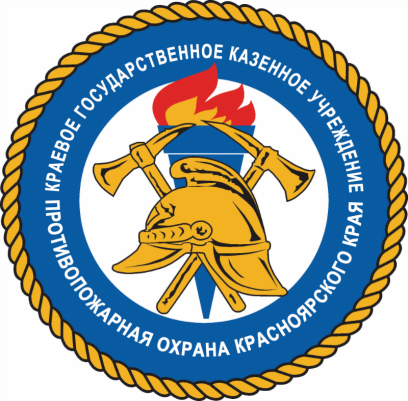 27 ДЕКАБРЯ  ДЕНЬ  СПАСАТЕЛЯРаботниками пожарных частей ПЧ-421 п. Ильичево, ПЧ-422 с. Сизая, ПЧ-423 с. Казанцево в детских садах  проведены конкурсы по ПБ посвященные Дню спасателя. Которые помогают обучить  детей мерам пожарной безопасности и необходимым навыкам поведения в экстремальных ситуациях.Ребята отвечали на вопросы по ПБ, отгадывали загадки, выезжали на пожар, спасали пострадавших, тушили огонь, разряжали елочку( снимали пожароопасные предметы) одевали боевую одежду пожарного. По окончании конкурса все участники получили призы при содействии Шушенского местного районного отделения ВДПО. Принимало участие 2 команды по 8 чел. в каждой.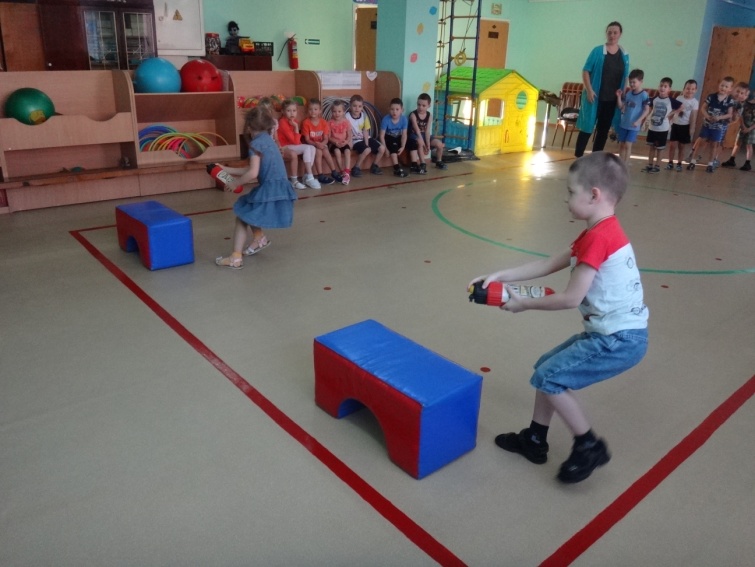 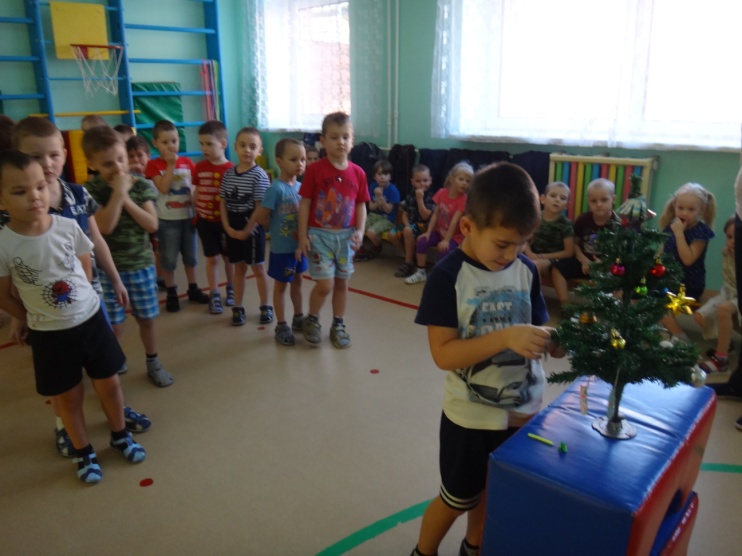 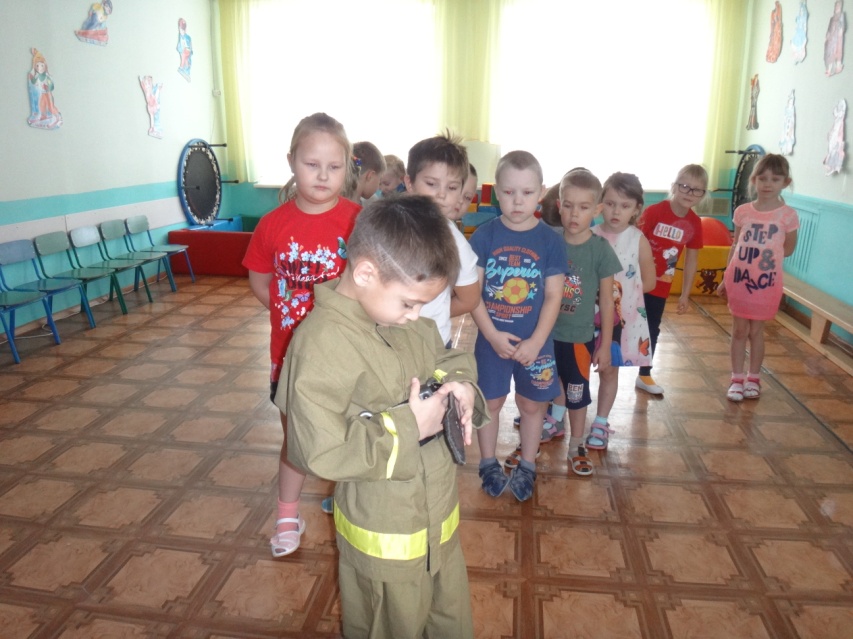 В школах  с членами ДЮП тоже  были проведены конкурсы по ПБ посвященные Дню спасателя. Которые помогают расширить  знания о службе пожарных и спасателей, повышения физической подготовленности детей, а также обучения детей к действиям в экстремальных ситуациях.Принимало участие  2 команды по  8 чел в каждой. Ребята спасали пострадавших, одевали боевую одежду пожарного, прокладывали и собирали рукавную линию, условно тушили очаг возгорания,  вязали спасательную веревку за конструкцию,  отвечали на вопросы по ПБ. При содействии Шушенского местного районного отделения ВДПО команды были награждены призами.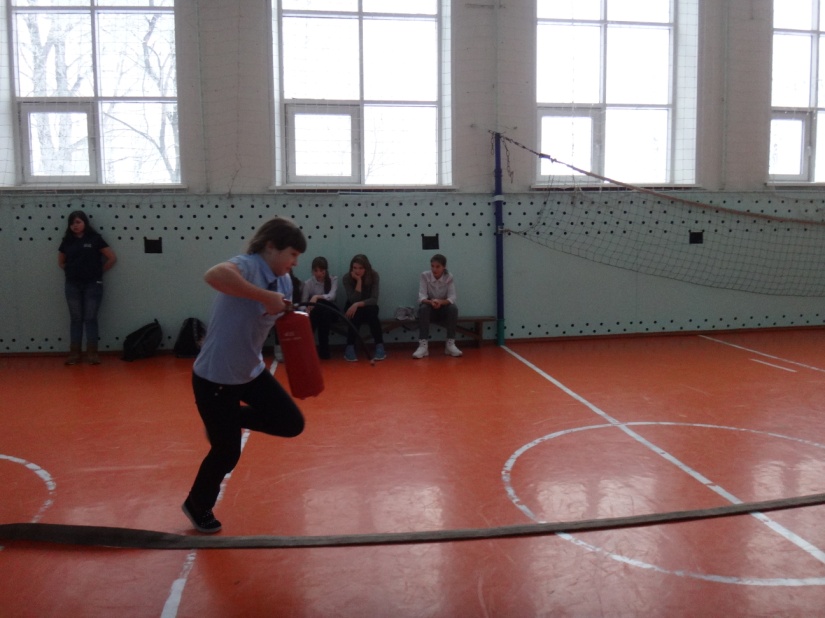 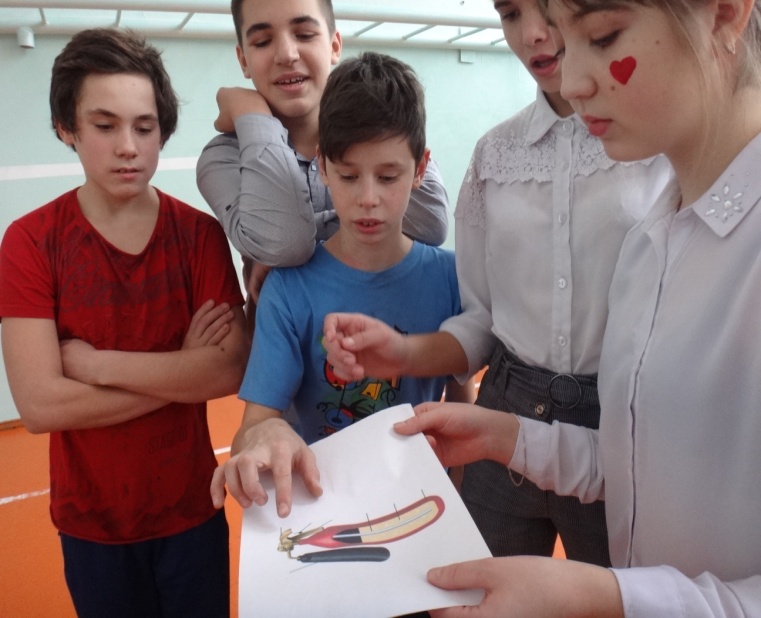 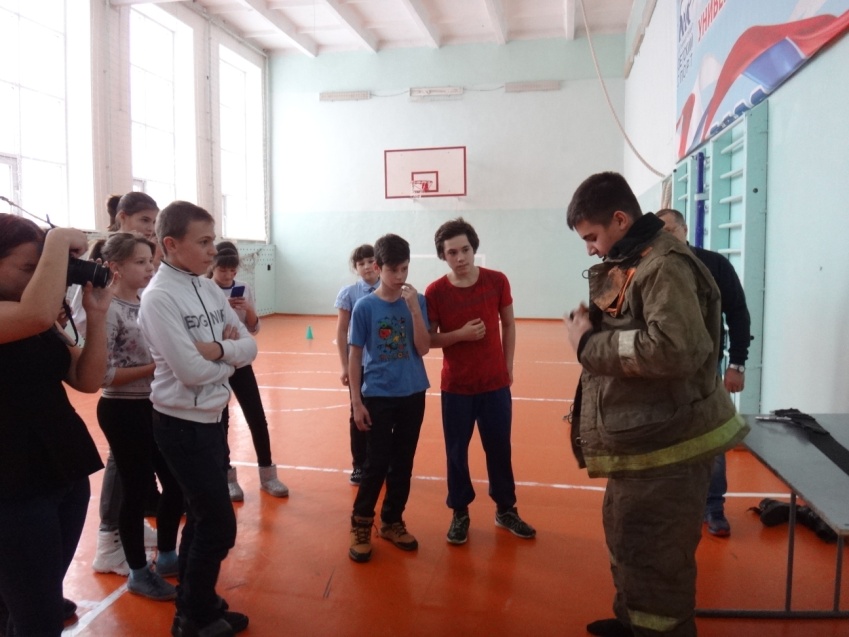 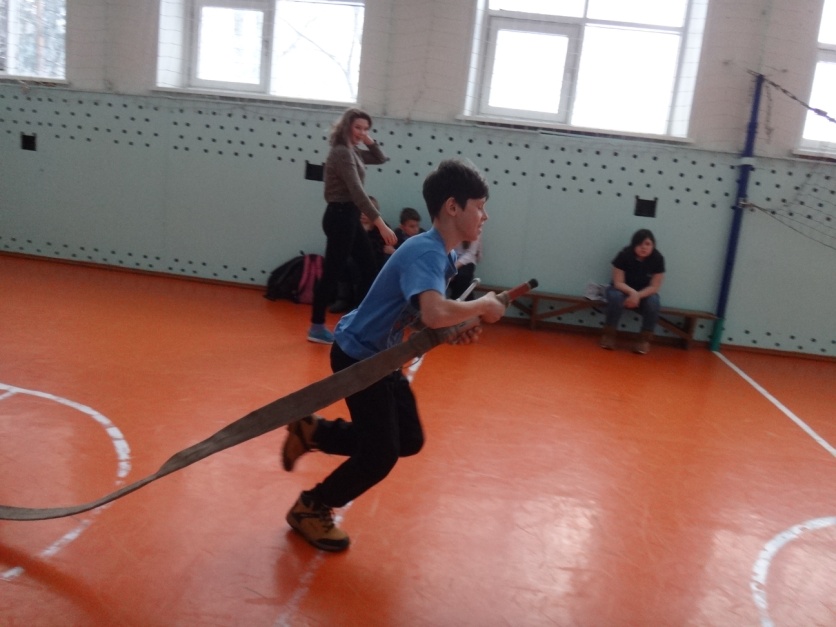 Всех работников  пожарных частей поздравляем с ДНЕМ СПАСАТЕЛЯ!Желаем счастья, здоровья и благополучия!Инструктор противопожарной профилактикиШушенского района, Светлана Мамонтова20.12.2019      с. Сизая№ 6-2-61881420229999101021150Субсидии бюджетам поселении на финансирование расходов на региональные выплаты и выплаты, обеспечивающие уровень заработной платы работников бюджетной сферы не ниже размера минимальной заработной платы (минимального размера оплаты труда)1981411302995100000130Прочие доходы от компенсации затрат бюджетов сельских поселений2081420229999107508150Субсидия бюджетам муниципальных образований на содержание автомобильных дорог общего пользования местного значения за счёт средств дорожного фонда Красноярского края в рамках подпрограммы «Дороги Красноярья» государственной программы Красноярского края «Развитие транспортной системы»2181420229999107641150Субсидия на осуществление расходов, направленных на реализацию мероприятий по поддержке местных инициатив, в рамках непрограммных расходов администрации Шушенского района 2281420229999107749150Субсидия на реализацию проектов по решению вопросов местного значения сельских поселений в рамках непрограммных расходов администрации Шушенского района2381420229999107395150Субсидия на осуществление дорожной деятельности в отношении автомобильных дорог общего пользования местного значения в соответствии с решениями Губернатора Красноярского края, Правительства Красноярского края за счет средств дорожного фонда Красноярского края в рамках подпрограммы "Дороги Шушенского района" муниципальной программы Шушенского района "Развитие транспортной системы"2481420249999107749150Иные межбюджетные трансферты на реализацию проектов по решению вопросов местного значения сельских поселений в рамках непрограммных расходов администрации Шушенского района2581420249999101021150Иные межбюджетные трансферты на частичное финансирование (возмещение) расходов на региональные выплаты и выплаты, обеспечивающие уровень заработной платы работников бюджетной сферы не ниже размера минимальной заработной платы (минимального размера оплаты труда)2681420249999107412150Иные межбюджетные трансферты на расходы на обеспечение первичных мер пожарной безопасности в рамках отдельных мероприятий муниципальной программы Шушенского района «Защита населения и территорий Шушенского района от чрезвычайных ситуаций природного и техногенного характера»2781420249999107508150Иные межбюджетные трансферты на содержание автомобильных дорог общего пользования местного значения за счет средств дорожного фонда Красноярского края в рамках подпрограммы «Дороги Красноярья» государственной программы Красноярского края «Развитие транспортной системы»2881420249999101038150Средства на повышение с 1 октября 2019 года на 4,3 процента заработной платы работников бюджетной сферы Красноярского края за исключением заработной платы отдельных категорий работников, увеличение оплаты труда которых осуществляется в соответствии с указами Президента Российской Федерации, предусматривающими мероприятия по повышению заработной платы, а также в связи с увеличением региональных выплат и (или) выплат, обеспечивающих уровень заработной платы работников бюджетной сферы не ниже размера минимальной заработной платы (минимального размера оплаты труда), в рамках непрограммных расходов финансового управления администрации Шушенского района2981420249999107641150Межбюджетные трансферты на осуществление расходов на реализацию мероприятий по поддержке местных инициатив, в рамках непрограммных расходов администрации Шушенского района3081420249999107395150Средства на осуществление дорожной деятельности в отношении автомобильных дорог общего пользования местного значения в соответствии с решениями Губернатора Красноярского края, Правительства Красноярского края за счет средств дорожного фонда Красноярского края в рамках подпрограммы «Дороги Шушенского района» муниципальной программы Шушенского района «Развитие транспортной системы»3181420249999101023150Средства, обеспечивающие с 1 октября 2019 года повышение с 4,3 процента минимальных размеров окладов (должностных окладов), ставок заработной платы работников бюджетной сферы Красноярского края, которым предоставляется региональная выплата, и размеры заработной платы отдельных категорий работников бюджетной сферы Красноярского края на уровне заработной платы, установленной для целей расчета региональной выплаты, в рамках непрограммных расходов финансового управления администрации Шушенского района3281420249999109083150Иные межбюджетные трансферты на проведение выборов в органы местного самоуправления в рамках непрограммных расходов администрации Шушенского района1881411302995100000130Прочие доходы от компенсации затрат бюджетов сельских поселений1 181,180,000,002581420249999101021150Региональные выплаты и выплаты, обеспечивающие уровень заработной платы работников бюджетной сферы не ниже размера минимальной заработной платы (минимального размера оплаты труда) в рамках непрограммных расходов финансового управления администрации Шушенского района126 940,000,000,002681420249999101023150Средства, обеспечивающие с 1 октября 2019 года повышение с 4,3 процента минимальных размеров окладов (должностных окладов), ставок заработной платы работников бюджетной сферы Красноярского края, которым предоставляется региональная выплата, и размеры заработной платы отдельных категорий работников бюджетной сферы Красноярского края на уровне заработной платы, установленной для целей расчета региональной выплаты, в рамках непрограммных расходов финансового управления администрации Шушенского района  8 061,000,000,002781420249999101038150Средства на повышение с 1 октября 2019 года на 4,3 процента заработной платы работников бюджетной сферы Красноярского края за исключением заработной платы отдельных категорий работников, увеличение оплаты труда которых осуществляется в соответствии с указами Президента Российско Федерации, предусматривающими мероприятия по повышению заработной платы, а также в связи с увеличением региональных выплат и (или) выплат, обеспечивающих уровень заработной платы работников бюджетной сферы не ниже размера минимальной заработной платы (минимального размера оплаты труда), в рамках непрограммных расходов финансового управления администрации Шушенского района  43 251,000,000,002881420249999107395150Субсидия на осуществление дорожной деятельности в отношении автомобильных дорог общего пользования местного значения в соответствии с решениями Губернатора Красноярского края, Правительства Красноярского края за счет средств дорожного фонда Красноярского края в рамках подпрограммы "Дороги Шушенского района" муниципальной программы Шушенского района "Развитие транспортной системы"  1 931 800,000,000,003181420249999107641150Прочие межбюджетные трансферты, передаваемые бюджетам сельских поселений Осуществление расходов, направленных на реализацию мероприятий по поддержке местных инициатив, в рамках отдельного мероприятия муниципальной программы "обеспечение жизнедеятельности муниципального образования Сизинский сельсовет"  552 500,000,000,003281420249999107749150Реализация проектов по решению вопросов местного значения сельских поселений в рамках непрограммных расходов администрации Шушенского района342 080,000,000,003381420249999109119150Иные межбюджетные трансферты за счет резервного фонда администрации района в рамках непрограммных расходов финансового управления администрации Шушенского района30 000,000,000,003581420705020100000150Поступления от денежных пожертвований, предоставляемых физическими лицами получателям средств бюджетов сельских поселений  43 000,000,000,003681420705030100000150Прочие безвозмездные поступления в бюджеты сельских поселений  2 000,000,000,003781420249999109083150Иные межбюджетные трансферты на проведение выборов в органы местного самоуправления в рамках непрограммных расходов администрации Шушенского района110 000,000,000,005Обеспечение проведения выборов и референдумов0107260 000,000,000,0022Социальное обеспечение населения100330 000,000,000,005Средства на повышение с 1 октября 2019 года на 4,3 процента заработной платы работников бюджетной сферы Красноярского края за исключением заработной платы отдельных категорий работников, увеличение оплаты труда которых осуществляется в соответствии с указами Президента Российско Федерации, предусматривающими мероприятия по повышению заработной платы, а также в связи с увеличением региональных выплат и (или) выплат, обеспечивающих уровень заработной платы работников бюджетной сферы не ниже размера минимальной заработной платы (минимального размера оплаты труда), в рамках непрограммных расходов финансового управления администрации Шушенского района  814010262000103807 838,856Расходы на выплаты персоналу в целях обеспечения выполнения функций государственными (муниципальными) органами, казенными учреждениями, органами управления государственными внебюджетными фондами814010262000103801007 838,857Расходы на выплату персоналу государственных (муниципальных) органов814010262000103801207 838,8513Средства на повышение с 1 октября 2019 года на 4,3 процента заработной платы работников бюджетной сферы Красноярского края за исключением заработной платы отдельных категорий работников, увеличение оплаты труда которых осуществляется в соответствии с указами Президента Российско Федерации, предусматривающими мероприятия по повышению заработной платы, а также в связи с увеличением региональных выплат и (или) выплат, обеспечивающих уровень заработной платы работников бюджетной сферы не ниже размера минимальной заработной платы (минимального размера оплаты труда), в рамках непрограммных расходов финансового управления администрации Шушенского района  814010361000103806 532,3814Расходы на выплаты персоналу в целях обеспечения выполнения функций государственными (муниципальными) органами, казенными учреждениями, органами управления государственными внебюджетными фондами814010361000103801006 532,3815Расходы на выплату персоналу государственных (муниципальных) органов814010361000103801206 532,3821Средства на повышение с 1 октября 2019 года на 4,3 процента заработной платы работников бюджетной сферы Красноярского края за исключением заработной платы отдельных категорий работников, увеличение оплаты труда которых осуществляется в соответствии с указами Президента Российско Федерации, предусматривающими мероприятия по повышению заработной платы, а также в связи с увеличением региональных выплат и (или) выплат, обеспечивающих уровень заработной платы работников бюджетной сферы не ниже размера минимальной заработной платы (минимального размера оплаты труда), в рамках непрограммных расходов финансового управления администрации Шушенского района  8140104620001038016 395,7722Расходы на выплаты персоналу в целях обеспечения выполнения функций государственными (муниципальными) органами, казенными учреждениями, органами управления государственными внебюджетными фондами8140104620001038010016 395,7723Расходы на выплату персоналу государственных (муниципальных) органов8140104620001038012016 395,7732Обеспечение выборов и референдумов8140107260 000,0033Непрограммные расходы  Администрации Сизинского сельсовета81401076200000000260 000,0034Руководство и управление в сфере установленных функций органов местного самоуправления в рамках непрограммных расходов администрации Сизинского сельсовета8140107620080130260 000,0035Иные бюджетные ассигнования81401076200080130800260 000,0036 
Специальные расходы81401076200080130880260 000,0040Региональные выплаты и выплаты, обеспечивающие уровень заработной платы работников бюджетной сферы не ниже размера минимальной заработной платы (минимального размера оплаты труда) в рамках непрограммных расходов финансового управления администрации Шушенского района в рамках Муниципальной программы Сизинского сельсовета "Обеспечение жизнедеятельности МО Сизинский сельсовет" на 2019-2021 годы8140113011001021013 765,2541Расходы на выплаты персоналу в целях обеспечения выполнения функций государственными (муниципальными) органами, казенными учреждениями, органами управления государственными внебюджетными фондами8140113011001021010013 765,2542Расходы на выплаты персоналу казенных учреждений8140113011001021011013 765,2543Средства, обеспечивающие с 1 октября 2019 года повышение с 4,3 процента минимальных размеров окладов (должностных окладов), ставок заработной платы работников бюджетной сферы Красноярского края, которым предоставляется региональная выплата, и размеры заработной платы отдельных категорий работников бюджетной сферы Красноярского края на уровне заработной платы, установленной для целей расчета региональной выплаты, в рамках непрограммных расходов финансового управления администрации Шушенского района  814011301100102304 470,2044Расходы на выплаты персоналу в целях обеспечения выполнения функций государственными (муниципальными) органами, казенными учреждениями, органами управления государственными внебюджетными фондами814011301100102301004 470,2045Расходы на выплаты персоналу казенных учреждений814011301100102301104 470,2046Средства на повышение с 1 октября 2019 года на 4,3 процента заработной платы работников бюджетной сферы Красноярского края за исключением заработной платы отдельных категорий работников, увеличение оплаты труда которых осуществляется в соответствии с указами Президента Российско Федерации, предусматривающими мероприятия по повышению заработной платы, а также в связи с увеличением региональных выплат и (или) выплат, обеспечивающих уровень заработной платы работников бюджетной сферы не ниже размера минимальной заработной платы (минимального размера оплаты труда), в рамках непрограммных расходов финансового управления администрации Шушенского района  814011301100103804 420,4147Расходы на выплаты персоналу в целях обеспечения выполнения функций государственными (муниципальными) органами, казенными учреждениями, органами управления государственными внебюджетными фондами814011301100103801004 420,4148Расходы на выплаты персоналу казенных учреждений814011301100103801104 420,4154Выполнение других обязательств государства в рамках отдельных мероприятий Муниципальной программы Сизинского сельсовета "Обеспечение жизнедеятельности МО Сизинский сельсовет" на 2019-2021 годы8140113011008007066 632,6355Закупка товаров, работ и услуг для государственных (муниципальных) нужд8140113011008007020061 763,6356Иные закупки товаров, работ и услуг для обеспечения государственных (муниципальных) нужд8140113011008007024061 763,6357Иные бюджетные ассигнования814011301100800708004 869,0058Уплата налогов, сборов и иных платежей814011301100800708504 869,0091 Субсидия на осуществление дорожной деятельности в отношении автомобильных дорог общего пользования местного значения в соответствии с решениями Губернатора Красноярского края, Правительства Красноярского края за счет средств дорожного фонда Красноярского края в рамках подпрограммы "Дороги Шушенского района" муниципальной программы Шушенского района "Развитие транспортной системы"  814040901100S39501 931 800,0092Закупка товаров, работ и услуг для государственных (муниципальных) нужд814040901100S39502001 931 800,0093Иные закупки товаров, работ и услуг для обеспечения государственных (муниципальных) нужд814040901100S39502401 931 800,0094Софинансирование на осуществление  дорожной деятельности в отношении автомобильных дорог общего пользования местного значения в соответствии с решениями Губернатора Красноярского края, Правительства Красноярского края за счет средств дорожного фонда Красноярского края в рамках подпрограммы "Дороги Шушенского района" муниципальной программы Шушенского района "Развитие транспортной системы"  814040901100S39504 000,0095Закупка товаров, работ и услуг для государственных (муниципальных) нужд814040901100S39502004 000,0096Иные закупки товаров, работ и услуг для обеспечения государственных (муниципальных) нужд814040901100S39502404 000,00119 Осуществление расходов, направленных на реализацию мероприятий по поддержке местных инициатив, в рамках отдельного мероприятия муниципальной программы "Обеспечение жизнедеятельности муниципального образования Сизинский сельсовет"  на 2019-2021 годы814050301100S6410552 500,00120Закупка товаров, работ и услуг для государственных (муниципальных) нужд814050301100S6410200552 500,00121Иные закупки товаров, работ и услуг для обеспечения государственных (муниципальных) нужд814050301100S6410240552 500,00122Софинансирование на осуществление расходов, направленных на реализацию мероприятий по поддержке местных инициатив, в рамках отдельного мероприятия муниципальной программы "Обеспечение жизнедеятельности муниципального образования Сизинский сельсовет"  на 2019-2021 годы814050301100S641039 000,00123Закупка товаров, работ и услуг для государственных (муниципальных) нужд814050301100S641020039 000,00124Иные закупки товаров, работ и услуг для обеспечения государственных (муниципальных) нужд814050301100S641024039 000,00125Реализация проектов по решению вопросов местного значения сельских поселений в рамках непрограммных расходов администрации Шушенского района814050301100S7490342 080,00126Закупка товаров, работ и услуг для государственных (муниципальных) нужд814050301100S7490200342 080,00127Иные закупки товаров, работ и услуг для обеспечения государственных (муниципальных) нужд814050301100S7490240342 080,00131Региональные выплаты и выплаты, обеспечивающие уровень заработной платы работников бюджетной сферы не ниже размера минимальной заработной платы (минимального размера оплаты труда) в рамках непрограммных расходов финансового управления администрации Шушенского района в рамках Муниципальной программы Сизинского сельсовета "Обеспечение жизнедеятельности МО Сизинский сельсовет" на 2019-2021 годы81405050110010210113 174,75132Расходы на выплаты персоналу в целях обеспечения выполнения функций государственными (муниципальными) органами, казенными учреждениями, органами управления государственными внебюджетными фондами81405050110010210100113 174,75133Расходы на выплаты персоналу казенных учреждений81405050110010210110113 174,75134Средства, обеспечивающие с 1 октября 2019 года повышение с 4,3 процента минимальных размеров окладов (должностных окладов), ставок заработной платы работников бюджетной сферы Красноярского края, которым предоставляется региональная выплата, и размеры заработной платы отдельных категорий работников бюджетной сферы Красноярского края на уровне заработной платы, установленной для целей расчета региональной выплаты, в рамках непрограммных расходов финансового управления администрации Шушенского района  814050501100102303 590,80135Расходы на выплаты персоналу в целях обеспечения выполнения функций государственными (муниципальными) органами, казенными учреждениями, органами управления государственными внебюджетными фондами814050501100102301003 590,80136Расходы на выплаты персоналу казенных учреждений814050501100102301103 590,80137Средства на повышение с 1 октября 2019 года на 4,3 процента заработной платы работников бюджетной сферы Красноярского края за исключением заработной платы отдельных категорий работников, увеличение оплаты труда которых осуществляется в соответствии с указами Президента Российско Федерации, предусматривающими мероприятия по повышению заработной платы, а также в связи с увеличением региональных выплат и (или) выплат, обеспечивающих уровень заработной платы работников бюджетной сферы не ниже размера минимальной заработной платы (минимального размера оплаты труда), в рамках непрограммных расходов финансового управления администрации Шушенского района  814050501100103808 063,59138Расходы на выплаты персоналу в целях обеспечения выполнения функций государственными (муниципальными) органами, казенными учреждениями, органами управления государственными внебюджетными фондами814050501100103801008 063,59139Расходы на выплаты персоналу казенных учреждений814050501100103801108 063,59145Выполнение других обязательств государства в рамках отдельных мероприятий Муниципальной программы Сизинского сельсовета "Обеспечение жизнедеятельности МО Сизинский сельсовет" на 2019-2021 годы81405050110080070556 439,32146Закупка товаров, работ и услуг для государственных (муниципальных) нужд81405050110080070200556 439,32147Иные закупки товаров, работ и услуг для обеспечения государственных (муниципальных) нужд81405050110080070240556 439,32148Обеспечение уровня заработной платы работников бюджетной сферы не ниже размера минимальной заработной платы (минимального размера оплаты труда) в отдельных мероприятий муниципальной программы "Обеспечение жизнедеятельности МО Сизинский сельсовет" на 2019-2021 годы8140505011008021054 356,23149Расходы на выплаты персоналу в целях обеспечения выполнения функций государственными (муниципальными) органами, казенными учреждениями, органами управления государственными внебюджетными фондами8140505011008021010054 356,23150Расходы на выплаты персоналу казенных учреждений8140505011008021011054 356,23163Социальное обеспечение населения8141003621009119030 000,00164Социальное обеспечение и иные выплаты населению8141003621009119030030 000,00165Пособия, компенсации и иные социальные выплаты гражданам, кроме публичных нормативных обязательств8141003621009119032030 000,00Исполняющий полномочияПредседателя Сизинскогосельского Совета депутатов                                           Н. И. ИванниковГлава Сизинского сельсовета    Т.А ________________ Т. А. КоробейниковаПриложение №1
к Решению Сизинского 
сельского Совета депутатов
от 20.12.2019 г. № 6-2-6 Приложение №1
к Решению Сизинского 
сельского Совета депутатов
от 20.12.2019 г. № 6-2-6 Приложение №1
к Решению Сизинского 
сельского Совета депутатов
от 26.12.2018г. № 188Приложение №1
к Решению Сизинского 
сельского Совета депутатов
от 26.12.2018г. № 188 Источники внутреннего финансирования дефицита  бюджета сельского поселения Сизинского сельсовета в 2019 году и плановом периоде 2020 - 2021 годов Источники внутреннего финансирования дефицита  бюджета сельского поселения Сизинского сельсовета в 2019 году и плановом периоде 2020 - 2021 годов Источники внутреннего финансирования дефицита  бюджета сельского поселения Сизинского сельсовета в 2019 году и плановом периоде 2020 - 2021 годов Источники внутреннего финансирования дефицита  бюджета сельского поселения Сизинского сельсовета в 2019 году и плановом периоде 2020 - 2021 годов Источники внутреннего финансирования дефицита  бюджета сельского поселения Сизинского сельсовета в 2019 году и плановом периоде 2020 - 2021 годов Источники внутреннего финансирования дефицита  бюджета сельского поселения Сизинского сельсовета в 2019 году и плановом периоде 2020 - 2021 годов(руб.)№ строкикодНаименование кода группы, подгруппы, статьи, вида источника финансирования дефицита бюджета, кода классификации операций сектора государственного управления, относящихся к источникам финансирования дефицитов бюджетов Российской Федерации201920202021123451814 0102 00 00 00 0000 000Кредиты кредитных организаций в валюте Российской Федерации0,000,000,002814 0102 00 00 00 0000 700Получение кредитов от кредитных организаций в валюте Российской Федерации0,000,000,003814 0102 00 00 05 0000 710Получение  кредитов от кредитных организаций бюджетами муниципальных районов в валюте Российской Федерации0,000,000,004814 0102 00 00 00 0000 800Погашение кредитов, предоставленных кредитными организациями  в валюте Российской Федерации0,000,000,005814 0102 00 00 05 0000 810Погашение  бюджетами муниципальных районов кредитов от кредитных организаций  в валюте Российской Федерации0,000,000,006814 01 05 00 00 00 0000 000Изменение остатков средств на счетах по учету средств бюджета0,000,000,007814 01 05 00 00 00 0000 500Увеличение остатков финансовых резервов  бюджетов-14 657 210,18-11 037 814,00-11 629 960,008814 01 05 02 00 00 0000 500Увеличение прочих остатков средств бюджетов-14 657 210,18-11 037 814,00-11 629 960,009814 01 05 02 01 00 0000 510Увеличение прочих остатков денежных средств бюджетов-14 657 210,18-11 037 814,00-11 629 960,0010814 01 05 02 01 05 0000 510Увеличение прочих остатков денежных средств бюджетов муниципальных районов-14 657 210,18-11 037 814,00-11 629 960,0011814 01 05 00 00 00 0000 600Уменьшение остатков средств бюджетов14 714 559,6611 037 814,0011 629 960,0012814 01 05 02 00 00 0000 600Уменьшение прочих остатков средств бюджетов14 714 559,6611 037 814,0011 629 960,0013814 01 05 02 01 00 0000 610Уменьшение прочих остатков денежных средств бюджетов14 714 559,6611 037 814,0011 629 960,0014814 01 05 02 01 05 0000 610Уменьшение прочих остатков денежных средств бюджетов муниципальных районов14 714 559,6611 037 814,0011 629 960,0015814 01 06 00 00 00 0000 000Иные источники внутреннего финансирования дефицитов бюджетов 0,000,000,0016814 01 06 05 00 00 0000 000Бюджетные кредиты, предоставленные внутри страны в валюте Российской Федерации0,000,000,0017814 01 06 05 00 00 0000 600Возврат бюджетных кредитов, предоставленных внутри страны в валюте Российской Федерации0,000,000,0018814 01 06 05 01 00 0000 640Возврат бюджетных кредитов, предоставленных юридическим лицам в валюте Российской Федерации0,000,000,0019814 01 06 05 01 05 0000 640Возврат бюджетных кредитов, предоставленных юридическим лицам из бюджетов муниципальных районов в валюте Российской Федерации0,000,000,0020814 01 06 05 02 00 0000 640Возврат бюджетных кредитов, предоставленных другим бюджетам бюджетной системы Российской Федерации в валюте Российской Федерации0,000,000,0021814 01 06 05 02 05 0000 640Возврат бюджетных кредитов, предоставленных другим бюджетам бюджетной системы Российской Федерации из бюджетов муниципальных районов в валюте Российской Федерации0,000,000,0022814 01 06 05 00 00 0000 500Предоставление бюджетных кредитов внутри страны в валюте Российской Федерации0,000,000,0023814 01 06 05 02 00 0000 540Предоставление бюджетных кредитов другим бюджетам бюджетной системы Российской Федерации из федерального бюджета  в валюте Российской Федерации0,000,000,00                            Всего                            Всего                            Всего57 349,480,000,00№ строкиКод бюджетной классификацииНаименование кода бюджетной классификации181410804020011000110Государственная пошлина за совершение нотариальных действий должностными лицами органов местного   самоуправления,   уполномоченными в соответствии с законодательными актами Российской Федерации на совершение нотариальных действий (сумма платежа (перерасчеты, недоимка и задолженность по соответствующем платежу, в том числе по отмененному))281411105035100000120Доходы от сдачи в аренду имущества, находящегося в оперативном управлении органов управления сельских поселений и созданных ими учреждений (за исключением имущества муниципальных бюджетных и автономных учреждений)381411109045100000120Прочие поступления от использования имущества, находящегося в собственности сельских поселений (за исключением имущества муниципальных бюджетных и автономных учреждений, а также имущества муниципальных унитарных предприятий, в том числе казенных)481411701050100000180Невыясненные поступления, зачисляемые в бюджеты сельских поселений581411705050100000180Прочие неналоговые доходы бюджетов сельских поселений681420235118100000150Субвенции на осуществление государственных полномочий по первичному воинскому учету на территориях, где отсутствуют военные комиссариаты в соответствии с Федеральным законом от 28 марта 1998 года № 53-ФЗ "О воинской обязанности и воинской службе"781420230024107514150Субвенции на осуществление расходов по созданию и обеспечению деятельности административных комиссий за счет средств краевого бюджета, в соответствии с Законом края от 23 апреля 2009 года №8-3170 «О наделении органов местногосамоуправления муниципальных образований края государственными полномочиями по созданию и обеспечению деятельности административных комиссий»881420215001107601150Дотация на выравнивание бюджетной обеспеченности поселений из районного фонда финансовой поддержки поселений за счет средств субвенции на реализацию государственных полномочий по расчету и предоставлению дотаций поселениям, входящим в состав муниципального района из краевого бюджета981420215001109134150Дотация на выравнивание бюджетной обеспеченности поселений из районного фонда финансовой поддержки поселений за счет собственных средств районного бюджета, исходя из необходимости достижения критерия выравнивания расчетной бюджетной обеспеченности поселений (с учетом субвенции на выравнивание финансовых возможностей поселений из регионального фонда компенсаций и за исключением межбюджетных трансфертов из бюджета муниципального района)1081420249999109135150Иные межбюджетные трансферты на обеспечение сбалансированности бюджетов муниципальных образований района1181420805000100000150Перечисления из бюджетов сельских поселений (в бюджеты поселений) для осуществления возврата (зачета) излишне уплаченных или излишне взысканных сумм налогов, сборов и иных платежей, а также сумм процентов за несвоевременное осуществление такого возврата и процентов, начисленных на излишне взысканные суммы1281420249999109119150Иные межбюджетные трансферты за счет резервного фонда администрации района в рамках непрограммных расходов финансового управления администрации Шушенского района1381410804020014000110Государственная пошлина за совершение нотариальных действий должностными лицами органов местного   самоуправления,   уполномоченными в соответствии с законодательными актами Российской Федерации на совершение нотариальных действий (прочие поступления)1481420229999107412150Субсидии бюджетам поселений на расходы на обеспечение первичных мер пожарной безопасности в рамках отдельных мероприятий муниципальной программы Шушенского района «Защита населения и территорий Шушенского района от чрезвычайных ситуаций природного и техногенного характера»1581411690050100000140Прочие поступления от денежных взысканий (штрафов) и иных сумм в возмещение ущерба, зачисляемые в бюджеты сельских поселений (федеральные казенные учреждения)1681420705020100000150Поступления от денежных пожертвований, предоставляемых физическими лицами получателям средств бюджетов сельских поселений1781420705030100000150Прочие безвозмездные поступления в бюджеты сельских поселений1881420229999101021150Субсидии бюджетам поселении на финансирование расходов на региональные выплаты и выплаты, обеспечивающие уровень заработной платы работников бюджетной сферы не ниже размера минимальной заработной платы (минимального размера оплаты труда)1981411302995100000130Прочие доходы от компенсации затрат бюджетов сельских поселений2081420229999107508150Субсидия бюджетам муниципальных образований на содержание автомобильных дорог общего пользования местного значения за счёт средств дорожного фонда Красноярского края в рамках подпрограммы «Дороги Красноярья» государственной программы Красноярского края «Развитие транспортной системы»2181420229999107641150Субсидия на осуществление расходов, направленных на реализацию мероприятий по поддержке местных инициатив, в рамках непрограммных расходов администрации Шушенского района 2281420229999107749150Субсидия на реализацию проектов по решению вопросов местного значения сельских поселений в рамках непрограммных расходов администрации Шушенского района2381420229999107395150Субсидия на осуществление дорожной деятельности в отношении автомобильных дорог общего пользования местного значения в соответствии с решениями Губернатора Красноярского края, Правительства Красноярского края за счет средств дорожного фонда Красноярского края в рамках подпрограммы "Дороги Шушенского района" муниципальной программы Шушенского района "Развитие транспортной системы"2481420249999107749150Иные межбюджетные трансферты на реализацию проектов по решению вопросов местного значения сельских поселений в рамках непрограммных расходов администрации Шушенского района2581420249999101021150Иные межбюджетные трансферты на частичное финансирование (возмещение) расходов на региональные выплаты и выплаты, обеспечивающие уровень заработной платы работников бюджетной сферы не ниже размера минимальной заработной платы (минимального размера оплаты труда)2681420249999107412150Иные межбюджетные трансферты на расходы на обеспечение первичных мер пожарной безопасности в рамках отдельных мероприятий муниципальной программы Шушенского района «Защита населения и территорий Шушенского района от чрезвычайных ситуаций природного и техногенного характера»2781420249999107508150Иные межбюджетные трансферты на содержание автомобильных дорог общего пользования местного значения за счет средств дорожного фонда Красноярского края в рамках подпрограммы «Дороги Красноярья» государственной программы Красноярского края «Развитие транспортной системы»2881420249999101038150Средства на повышение с 1 октября 2019 года на 4,3 процента заработной платы работников бюджетной сферы Красноярского края за исключением заработной платы отдельных категорий работников, увеличение оплаты труда которых осуществляется в соответствии с указами Президента Российской Федерации, предусматривающими мероприятия по повышению заработной платы, а также в связи с увеличением региональных выплат и (или) выплат, обеспечивающих уровень заработной платы работников бюджетной сферы не ниже размера минимальной заработной платы (минимального размера оплаты труда), в рамках непрограммных расходов финансового управления администрации Шушенского района2981420249999107641150Межбюджетные трансферты на осуществление расходов на реализацию мероприятий по поддержке местных инициатив, в рамках непрограммных расходов администрации Шушенского района3081420249999107395150Средства на осуществление дорожной деятельности в отношении автомобильных дорог общего пользования местного значения в соответствии с решениями Губернатора Красноярского края, Правительства Красноярского края за счет средств дорожного фонда Красноярского края в рамках подпрограммы «Дороги Шушенского района» муниципальной программы Шушенского района «Развитие транспортной системы»3181420249999101023150Средства, обеспечивающие с 1 октября 2019 года повышение с 4,3 процента минимальных размеров окладов (должностных окладов), ставок заработной платы работников бюджетной сферы Красноярского края, которым предоставляется региональная выплата, и размеры заработной платы отдельных категорий работников бюджетной сферы Красноярского края на уровне заработной платы, установленной для целей расчета региональной выплаты, в рамках непрограммных расходов финансового управления администрации Шушенского района3281420249999109083150Иные межбюджетные трансферты на проведение выборов в органы местного самоуправления в рамках непрограммных расходов администрации Шушенского районаПриложение  № 3
к решению Сизинского сельского Совета депутатов
от 20.12.2019 г. № 6-2-6 Приложение  № 3
к решению Сизинского сельского Совета депутатов
от 20.12.2019 г. № 6-2-6 Приложение  № 3
к решению Сизинского сельского Совета депутатов
от 20.12.2019 г. № 6-2-6 Приложение  № 4
к решению Сизинского сельского Совета депутатов
от 26.12.2018г. № 188Приложение  № 4
к решению Сизинского сельского Совета депутатов
от 26.12.2018г. № 188Приложение  № 4
к решению Сизинского сельского Совета депутатов
от 26.12.2018г. № 188Приложение  № 4
к решению Сизинского сельского Совета депутатов
от 26.12.2018г. № 188Приложение  № 4
к решению Сизинского сельского Совета депутатов
от 26.12.2018г. № 188Приложение  № 4
к решению Сизинского сельского Совета депутатов
от 26.12.2018г. № 188Доходы бюджета сельского поселения Сизинского сельсовета на 2019 год и плановый период 2020-2021 годовДоходы бюджета сельского поселения Сизинского сельсовета на 2019 год и плановый период 2020-2021 годовДоходы бюджета сельского поселения Сизинского сельсовета на 2019 год и плановый период 2020-2021 годовДоходы бюджета сельского поселения Сизинского сельсовета на 2019 год и плановый период 2020-2021 годовДоходы бюджета сельского поселения Сизинского сельсовета на 2019 год и плановый период 2020-2021 годовДоходы бюджета сельского поселения Сизинского сельсовета на 2019 год и плановый период 2020-2021 годовДоходы бюджета сельского поселения Сизинского сельсовета на 2019 год и плановый период 2020-2021 годовДоходы бюджета сельского поселения Сизинского сельсовета на 2019 год и плановый период 2020-2021 годовДоходы бюджета сельского поселения Сизинского сельсовета на 2019 год и плановый период 2020-2021 годовДоходы бюджета сельского поселения Сизинского сельсовета на 2019 год и плановый период 2020-2021 годовДоходы бюджета сельского поселения Сизинского сельсовета на 2019 год и плановый период 2020-2021 годовДоходы бюджета сельского поселения Сизинского сельсовета на 2019 год и плановый период 2020-2021 годовДоходы бюджета сельского поселения Сизинского сельсовета на 2019 год и плановый период 2020-2021 годов(руб.)№ строкиКод бюджетной классификацииКод бюджетной классификацииКод бюджетной классификацииКод бюджетной классификацииКод бюджетной классификацииКод бюджетной классификацииКод бюджетной классификацииКод бюджетной классификацииНаименование групп, подгрупп, статей, подстатей, элементов, программ (подпрограмм), кодов экономической классификации доходов201920202021№ строкиКод администратораКод группыКод подгруппыКод статьи Код подстатьиКод элементаКод программыКод экономической классификацииНаименование групп, подгрупп, статей, подстатей, элементов, программ (подпрограмм), кодов экономической классификации доходов201920202021123456789101112100010000000000000000НАЛОГОВЫЕ И НЕНАЛОГОВЫЕ ДОХОДЫ6 505 281,186 761 247,007 349 993,00218210100000000000000НАЛОГИ НА ПРИБЫЛЬ, ДОХОДЫ424 100,00454 200,00514 700,00318210102000010000110Налог на доходы физических лиц148 000,00160 000,00180 000,00418210102010010000110Налог на доходы физических лиц с доходов, источником которых является налоговый агент, за исключением доходов, в отношении которых исчисление и уплата налога осуществляются в соответствии со статьями 227, 227.1 и 228 Налогового кодекса Российской Федерации148 000,00160 000,00180 000,00510010302000000000110Доходы от уплаты акцизов276 100,00294 200,00334 700,00610010302231010000110Доходы от уплаты акцизов на дизельное топливо, подлежащие распределению между бюджетами субъектов Российской Федерации и местными бюджетами с учетом установленных дифференцированных нормативов отчислений в местные бюджеты (по нормативам, установленным Федеральным законом о федеральном бюджете в целях формирования дорожных фондов субъектов Российской Федерации)100 000,00106 600,00121 000,00710010302241010000110Доходы от уплаты акцизов на моторные масла для дизельных и (или) карбюраторных (инжекторных) двигателей, подлежащие распределению между бюджетами субъектов Российской Федерации и местными бюджетами с учетом установленных дифференцированных нормативов отчислений в местные бюджеты (по нормативам, установленным Федеральным законом о федеральном бюджете в целях формирования дорожных фондов субъектов Российской Федерации)700,00700,00800,00810010302251010000110Доходы от уплаты акцизов на автомобильный бензин, подлежащие распределению между бюджетами субъектов Российской Федерации и местными бюджетами с учетом установленных дифференцированных нормативов отчислений в местные бюджеты (по нормативам, установленным Федеральным законом о федеральном бюджете в целях формирования дорожных фондов субъектов Российской Федерации)193 800,00206 700,00234 800,00910010302261010000110Доходы от уплаты акцизов на прямогонный бензин, подлежащие распределению между бюджетами субъектов Российской Федерации и местными бюджетами с учетом установленных дифференцированных нормативов отчислений в местные бюджеты (по нормативам, установленным Федеральным законом о федеральном бюджете в целях формирования дорожных фондов субъектов Российской Федерации)-18 400,00-19 800,00-21 900,001000010600000000000000НАЛОГИ НА ИМУЩЕСТВО 6 050 000,006 276 297,006 797 293,001118210601000000000110НАЛОГ НА ИМУЩЕСТВО ФИЗИЧЕСКИХ ЛИЦ270 000,00281 000,00350 000,001218210601030101000110Налог на имущество физических лиц, взимаемой по ставкам, применяемым к объектам налогообложения, расположенным в границах поселений270 000,00281 000,00350 000,001300010606000000000110ЗЕМЕЛЬНЫЙ НАЛОГ5 780 000,005 995 297,006 447 293,001418210606033101000110Земельный налог с организаций, обладающих земельным участком, расположенным в границах сельских поселений5 500 000,005 680 297,006 075 000,001518210606043101000110Земельный налог с физических лиц, обладающих земельным участком, расположенным в границах сельских поселений280 000,00315 000,00372 293,001600010800000000000000Государственная пошлина30 000,0030 750,0038 000,001781410804020014000110Государственная пошлина за совершение нотариальных действий должностными лицами органов местного самоуправления, уполномоченными в соответствии с законодательными актами Российской Федерации на совершение нотариальных действий30 000,0030 750,0038 000,001881411302995100000130Прочие доходы от компенсации затрат бюджетов сельских поселений1 181,180,000,001981420000000000000000БЕЗВОЗМЕЗДНЫЕ ПОСТУПЛЕНИЯ8 151 929,004 276 567,004 279 967,002081420200000000000000Безвозмездные  поступления  от  других бюджетов бюджетной системы Российской Федерации8 106 929,004 276 567,004 279 967,002181420215001107601150Дотация на выравнивание бюджетной обеспеченности поселений из районного фонда финансовой поддержки поселений за счет средств субвенции из краевого бюджета352 785,00282 228,00282 228,002281420215001109134150Дотация на выравнивание бюджетной обеспеченности поселений из районного фонда финансовой поддержки поселений за счет собственных средств районного бюджета3 000 184,003 000 184,003 000 184,002381420230024107514150Субвенции бюджетам сельских поселений на выполнение передаваемых полномочий субъектов Российской Федерации Субвенции на осуществление расходов по созданию и обеспечению деятельности административных комиссий  8 116,008 047,008 047,002481420235118100000150Субвенции бюджетам сельский поселений на осуществление первичного воинского учета на территориях, где отсутствуют военные комиссариаты343 400,00343 400,00346 800,002581420249999101021150Региональные выплаты и выплаты, обеспечивающие уровень заработной платы работников бюджетной сферы не ниже размера минимальной заработной платы (минимального размера оплаты труда) в рамках непрограммных расходов финансового управления администрации Шушенского района126 940,000,000,002681420249999101023150Средства, обеспечивающие с 1 октября 2019 года повышение с 4,3 процента минимальных размеров окладов (должностных окладов), ставок заработной платы работников бюджетной сферы Красноярского края, которым предоставляется региональная выплата, и размеры заработной платы отдельных категорий работников бюджетной сферы Красноярского края на уровне заработной платы, установленной для целей расчета региональной выплаты, в рамках непрограммных расходов финансового управления администрации Шушенского района  8 061,000,000,002781420249999101038150Средства на повышение с 1 октября 2019 года на 4,3 процента заработной платы работников бюджетной сферы Красноярского края за исключением заработной платы отдельных категорий работников, увеличение оплаты труда которых осуществляется в соответствии с указами Президента Российско Федерации, предусматривающими мероприятия по повышению заработной платы, а также в связи с увеличением региональных выплат и (или) выплат, обеспечивающих уровень заработной платы работников бюджетной сферы не ниже размера минимальной заработной платы (минимального размера оплаты труда), в рамках непрограммных расходов финансового управления администрации Шушенского района  43 251,000,000,002881420249999107395150Субсидия на осуществление дорожной деятельности в отношении автомобильных дорог общего пользования местного значения в соответствии с решениями Губернатора Красноярского края, Правительства Красноярского края за счет средств дорожного фонда Красноярского края в рамках подпрограммы "Дороги Шушенского района" муниципальной программы Шушенского района "Развитие транспортной системы"  1 931 800,000,000,002981420249999107412150Субсидии бюджетам поселений на расходы на обеспечение первичных мер пожарной безопасности в рамках отдельных мероприятий муниципальной программы Шушенского района «Защита населения и территорий Шушенского района от чрезвычайных ситуаций природного и техногенного характера»71 641,000,000,003081420249999107508150Субсидии  на содержание автомобильных дорог общего пользования местного значения городских округов, городских и сельских поселений за счет средств дорожного фонда Красноярского края в рамках подпрограммы «Дороги Шушенского района» муниципальной программы «Развитие транспортной системы»390 020,000,000,003181420249999107641150Прочие межбюджетные трансферты, передаваемые бюджетам сельских поселений Осуществление расходов, направленных на реализацию мероприятий по поддержке местных инициатив, в рамках отдельного мероприятия муниципальной программы "обеспечение жизнедеятельности муниципального образования Сизинский сельсовет"  552 500,000,000,003281420249999107749150Реализация проектов по решению вопросов местного значения сельских поселений в рамках непрограммных расходов администрации Шушенского района342 080,000,000,003381420249999109119150Иные межбюджетные трасферты за счет резервного фонда администрации района в рамках непрограммных расходов финансового управления администрации Шушенского района30 000,000,000,003481420249999109135150Иные межбюджетные трансферты на обеспечение сбалансированности бюджетов муниципальных образований района796 151,00642 708,00642 708,003581420705020100000150Поступления от денежных пожертвований, предоставляемых физическими лицами получателям средств бюджетов сельских поселений  43 000,000,000,003681420705030100000150Прочие безвозмездные поступления в бюджеты сельских поселений  2 000,000,000,003781420249999109083150Иные межбюджетные трансферты на проведение выборов в органы местного самоуправления в рамках непрограммных расходов администрации Шушенского района110 000,000,000,0038Всего доходов14 657 210,1811 037 814,0011 629 960,00Приложение  № 4
к решению Сизинского сельского Совета депутатов от 20.12.2019 г. № 6-2-6 Приложение  № 4
к решению Сизинского сельского Совета депутатов от 20.12.2019 г. № 6-2-6 Приложение  № 4
к решению Сизинского сельского Совета депутатов от 20.12.2019 г. № 6-2-6 Приложение  № 5
к решению Сизинского сельского Совета депутатов
от 26.12.2018г. № 188Приложение  № 5
к решению Сизинского сельского Совета депутатов
от 26.12.2018г. № 188Приложение  № 5
к решению Сизинского сельского Совета депутатов
от 26.12.2018г. № 188Распределение бюджетных ассигнований по разделам и подразделам бюджетной классификации расходов бюджетов Российской Федерации на 2019 год и плановый период 2020-2021 годовРаспределение бюджетных ассигнований по разделам и подразделам бюджетной классификации расходов бюджетов Российской Федерации на 2019 год и плановый период 2020-2021 годовРаспределение бюджетных ассигнований по разделам и подразделам бюджетной классификации расходов бюджетов Российской Федерации на 2019 год и плановый период 2020-2021 годовРаспределение бюджетных ассигнований по разделам и подразделам бюджетной классификации расходов бюджетов Российской Федерации на 2019 год и плановый период 2020-2021 годовРаспределение бюджетных ассигнований по разделам и подразделам бюджетной классификации расходов бюджетов Российской Федерации на 2019 год и плановый период 2020-2021 годов(руб.)№ строкиНаименование кода расходов бюджетной классификацииРаздел - подраздел201920202021123451ОБЩЕГОСУДАРСТВЕННЫЕ ВОПРОСЫ01004 280 890,064 724 387,674 724 387,672Функционирование Высшего должностного лица субъекта Российской Федерации и муниципального образования0102732 115,94729 193,33729 193,333Функционирование законодательных (представительных) органов государственной власти и представительных органов муниципальных образований0103396 663,32607 661,11607 661,114Функционирование Правительства Российской Федерации, высших исполнительных органов государственной власти субъектов Российской Федерации, местных администраций01041 963 889,442 427 486,062 427 486,065Обеспечение проведения выборов и референдумов0107260 000,000,000,006Резервные фонды01110,0020 000,0020 000,007Другие общегосударственные вопросы0113928 221,36940 047,17940 047,178НАЦИОНАЛЬНАЯ ОБОРОНА0200343 400,00343 400,00346 800,009Мобилизационная и вневойсковая подготовка0203343 400,00343 400,00346 800,0010НАЦИОНАЛЬНАЯ БЕЗОПАСНОСТЬ И ПРАВООХРАНИТЕЛЬНАЯ ДЕЯТЕЛЬНОСТЬ030097 033,3716 000,0016 000,0011Обеспечение пожарной безопасности031097 033,3716 000,0016 000,0012НАЦИОНАЛЬНАЯ ЭКОНОМИКА04002 756 593,00383 600,00383 600,0013Дорожное хозяйство (дорожные фонды)04092 736 593,00363 600,00363 600,0014Другие вопросы в области национальной экономики041220 000,0020 000,0020 000,0015ЖИЛИЩНО-КОММУНАЛЬНОЕ ХОЗЯЙСТВО05004 689 326,232 847 279,332 847 279,3316Благоустройство05032 617 391,671 308 789,941 308 789,9417Другие вопросы в области жилищно-коммунального хозяйства05052 071 934,561 538 489,391 538 489,3918КУЛЬТУРА, КИНЕМАТОГРАФИЯ08002 430 000,002 430 000,002 430 000,0019Культура08012 430 000,002 430 000,002 430 000,0020СОЦИАЛЬНОЕ ОБЕСПЕЧЕНИЕ НАСЕЛЕНИЯ1000117 317,0036 000,0036 000,0021Пенсионное обеспечение100187 317,0036 000,0036 000,0022Социальное обеспечение населения100330 000,000,000,0023Условно утверждаемые расходы257 147,00845 893,00ИТОГО ИТОГО 14 714 559,6611 037 814,0011 629 960,00Приложение № 5 к                                                 Решению Сизинского сельского Совета депутатов от 20.12.2019 г. № 6-2-6                      Приложение № 5 к                                                 Решению Сизинского сельского Совета депутатов от 20.12.2019 г. № 6-2-6                      Приложение № 5 к                                                 Решению Сизинского сельского Совета депутатов от 20.12.2019 г. № 6-2-6                      Приложение № 6 к                                                 Решению Сизинского сельского Совета депутатов от 26.12.2018г. № 188                                  Приложение № 6 к                                                 Решению Сизинского сельского Совета депутатов от 26.12.2018г. № 188                                  Приложение № 6 к                                                 Решению Сизинского сельского Совета депутатов от 26.12.2018г. № 188                                  Приложение № 6 к                                                 Решению Сизинского сельского Совета депутатов от 26.12.2018г. № 188                                  Приложение № 6 к                                                 Решению Сизинского сельского Совета депутатов от 26.12.2018г. № 188                                  Приложение № 6 к                                                 Решению Сизинского сельского Совета депутатов от 26.12.2018г. № 188                                  Ведомственная структура расходов бюджета  сельского поселения Сизинского сельсовета на 2019 годВедомственная структура расходов бюджета  сельского поселения Сизинского сельсовета на 2019 годВедомственная структура расходов бюджета  сельского поселения Сизинского сельсовета на 2019 годВедомственная структура расходов бюджета  сельского поселения Сизинского сельсовета на 2019 годВедомственная структура расходов бюджета  сельского поселения Сизинского сельсовета на 2019 год(руб.)(руб.)Наименование показателей бюджетной классификацииКод ведомств           Раздел-   подразделЦелевая статьяВид расходовСумма на 2019 годНаименование показателей бюджетной классификацииКод ведомств           Раздел-   подразделЦелевая статьяВид расходовСумма на 2019 год1234561Администрация Сизинского сельсовета Шушенского района81414 714 559,662ОБЩЕГОСУДАРСТВЕННЫЕ ВОПРОСЫ81401004 280 890,063Функционирование Высшего должностного лица субъекта Российской Федерации и муниципального образования8140102732 115,944Непрограммные расходы Администрации Сизинского сельсовета81401026200000000732 115,945Средства на повышение с 1 октября 2019 года на 4,3 процента заработной платы работников бюджетной сферы Красноярского края за исключением заработной платы отдельных категорий работников, увеличение оплаты труда которых осуществляется в соответствии с указами Президента Российско Федерации, предусматривающими мероприятия по повышению заработной платы, а также в связи с увеличением региональных выплат и (или) выплат, обеспечивающих уровень заработной платы работников бюджетной сферы не ниже размера минимальной заработной платы (минимального размера оплаты труда), в рамках непрограммных расходов финансового управления администрации Шушенского района  814010262000103807 838,856Расходы на выплаты персоналу в целях обеспечения выполнения функций государственными (муниципальными) органами, казенными учреждениями, органами управления государственными внебюджетными фондами814010262000103801007 838,857Расходы на выплату персоналу государственных (муниципальных) органов814010262000103801207 838,858Глава муниципального образования (в рамках непрограммных расходов администрации Сизинского сельсовета)81401026200080120724 277,099Расходы на выплаты персоналу в целях обеспечения выполнения функций государственными (муниципальными) органами, казенными учреждениями, органами управления государственными внебюджетными фондами81401026200080120100724 277,0910Расходы на выплату персоналу государственных (муниципальных) органов81401026200080120120724 277,0911Функционирование законодательных (представительных) органов государственной власти и представительных органов муниципальных образований 8140103396 663,3212Непрограммные расходы представительного  органа муниципального образования81401036100000000396 663,3213Средства на повышение с 1 октября 2019 года на 4,3 процента заработной платы работников бюджетной сферы Красноярского края за исключением заработной платы отдельных категорий работников, увеличение оплаты труда которых осуществляется в соответствии с указами Президента Российско Федерации, предусматривающими мероприятия по повышению заработной платы, а также в связи с увеличением региональных выплат и (или) выплат, обеспечивающих уровень заработной платы работников бюджетной сферы не ниже размера минимальной заработной платы (минимального размера оплаты труда), в рамках непрограммных расходов финансового управления администрации Шушенского района  814010361000103806 532,3814Расходы на выплаты персоналу в целях обеспечения выполнения функций государственными (муниципальными) органами, казенными учреждениями, органами управления государственными внебюджетными фондами814010361000103801006 532,3815Расходы на выплату персоналу государственных (муниципальных) органов814010361000103801206 532,3816Председатель представительного органа муниципального образования81401036100080110390 130,9417Расходы на выплаты персоналу в целях обеспечения выполнения функций государственными (муниципальными) органами, казенными учреждениями, органами управления государственными внебюджетными фондами81401036100080110100390 130,9418Расходы на выплаты персоналу государственных (муниципальных) органов81401036100080110120390 130,9419Функционирование Правительства Российской Федерации, высших исполнительных органов государственной власти субъектов Российской Федерации и  местных администраций81401041 963 889,4420Непрограммные расходы  Администрации Сизинского сельсовета814010462000000001 963 889,4421Средства на повышение с 1 октября 2019 года на 4,3 процента заработной платы работников бюджетной сферы Красноярского края за исключением заработной платы отдельных категорий работников, увеличение оплаты труда которых осуществляется в соответствии с указами Президента Российско Федерации, предусматривающими мероприятия по повышению заработной платы, а также в связи с увеличением региональных выплат и (или) выплат, обеспечивающих уровень заработной платы работников бюджетной сферы не ниже размера минимальной заработной платы (минимального размера оплаты труда), в рамках непрограммных расходов финансового управления администрации Шушенского района  8140104620001038016 395,7722Расходы на выплаты персоналу в целях обеспечения выполнения функций государственными (муниципальными) органами, казенными учреждениями, органами управления государственными внебюджетными фондами8140104620001038010016 395,7723Расходы на выплату персоналу государственных (муниципальных) органов8140104620001038012016 395,7724Руководство и управление в сфере установленных функций органов местного самоуправления в рамках непрограммных расходов администрации Сизинского сельсовета814010462000801301 883 510,6725Расходы на выплаты персоналу в целях обеспечения выполнения функций государственными (муниципальными) органами, казенными учреждениями, органами управления государственными внебюджетными фондами 814010462000801301001 231 843,5426Расходы на выплату персоналу государственных (муниципальных) органов814010462000801301201 231 843,5427Закупка товаров, работ и услуг для государственных (муниципальных) нужд81401046200080130200651 667,1328Иные закупки товаров, работ и услуг для обеспечения государственных (муниципальных) нужд81401046200080130240651 667,1329Расходы на выполнение передачи части полномочий по исполнению бюджета поселения8140104620008062063 983,0030Межбюджетные трансферты8140104620008062050063 983,0031Иные межбюджетные трансферты8140104620008062054063 983,0032Обеспечение выборов и референдумов8140107260 000,0033Непрограммные расходы  Администрации Сизинского сельсовета81401076200000000260 000,0034Руководство и управление в сфере установленных функций органов местного самоуправления в рамках непрограммных расходов администрации Сизинского сельсовета8140107620080130260 000,0035Иные бюджетные ассигнования81401076200080130800260 000,0036 
Специальные расходы81401076200080130880260 000,0037Другие общегосударственные вопросы8140113928 221,3638Муниципальная программа "Обеспечение жизнедеятельности муниципального образования Сизинский сельсовет" на 2019-2021 годы81401130100000000920 105,3639Отдельные мероприятия814011301100000000920 105,3640Региональные выплаты и выплаты, обеспечивающие уровень заработной платы работников бюджетной сферы не ниже размера минимальной заработной платы (минимального размера оплаты труда) в рамках непрограммных расходов финансового управления администрации Шушенского района в рамках Муниципальной программы Сизинского сельсовета "Обеспечение жизнедеятельности МО Сизинский сельсовет" на 2019-2021 годы8140113011001021013 765,2541Расходы на выплаты персоналу в целях обеспечения выполнения функций государственными (муниципальными) органами, казенными учреждениями, органами управления государственными внебюджетными фондами8140113011001021010013 765,2542Расходы на выплаты персоналу казенных учреждений8140113011001021011013 765,2543Средства, обеспечивающие с 1 октября 2019 года повышение с 4,3 процента минимальных размеров окладов (должностных окладов), ставок заработной платы работников бюджетной сферы Красноярского края, которым предоставляется региональная выплата, и размеры заработной платы отдельных категорий работников бюджетной сферы Красноярского края на уровне заработной платы, установленной для целей расчета региональной выплаты, в рамках непрограммных расходов финансового управления администрации Шушенского района  814011301100102304 470,2044Расходы на выплаты персоналу в целях обеспечения выполнения функций государственными (муниципальными) органами, казенными учреждениями, органами управления государственными внебюджетными фондами814011301100102301004 470,2045Расходы на выплаты персоналу казенных учреждений814011301100102301104 470,2046Средства на повышение с 1 октября 2019 года на 4,3 процента заработной платы работников бюджетной сферы Красноярского края за исключением заработной платы отдельных категорий работников, увеличение оплаты труда которых осуществляется в соответствии с указами Президента Российско Федерации, предусматривающими мероприятия по повышению заработной платы, а также в связи с увеличением региональных выплат и (или) выплат, обеспечивающих уровень заработной платы работников бюджетной сферы не ниже размера минимальной заработной платы (минимального размера оплаты труда), в рамках непрограммных расходов финансового управления администрации Шушенского района  814011301100103804 420,4147Расходы на выплаты персоналу в целях обеспечения выполнения функций государственными (муниципальными) органами, казенными учреждениями, органами управления государственными внебюджетными фондами814011301100103801004 420,4148Расходы на выплаты персоналу казенных учреждений814011301100103801104 420,4149Обеспечение деятельности (оказание услуг) подведомственных учреждений (в рамках отдельных мероприятий Муниципальной программы Сизинского сельсовета "Обеспечение жизнедеятельности МО Сизинский сельсовет" на 2019-2021 годы )814011301100080060830 816,8750Расходы на выплаты персоналу в целях обеспечения выполнения функций государственными (муниципальными) органами, казенными учреждениями, органами управления государственными внебюджетными фондами814011301100080060100725 916,9751Расходы на выплаты персоналу казенных учреждений81401130110080060110725 916,9752Закупка товаров, работ и услуг для государственных (муниципальных) нужд81401130110080060200104 899,9053Иные закупки товаров, работ и услуг для обеспечения государственных (муниципальных) нужд81401130110080060240104 899,9054Выполнение других обязательств государства в рамках отдельных мероприятий Муниципальной программы Сизинского сельсовета "Обеспечение жизнедеятельности МО Сизинский сельсовет" на 2019-2021 годы8140113011008007066 632,6355Закупка товаров, работ и услуг для государственных (муниципальных) нужд8140113011008007020061 763,6356Иные закупки товаров, работ и услуг для обеспечения государственных (муниципальных) нужд8140113011008007024061 763,6357Иные бюджетные ассигнования814011301100800708004 869,0058Уплата налогов, сборов и иных платежей814011301100800708504 869,0059Непрограммные расходы Администрации Сизинского сельсовета814011362000000008 116,0060Обеспечение деятельности административных комиссий (в рамках непрограммных расходов администрации Сизинского сельсовета)814011362000751408 116,0061Закупка товаров, работ и услуг для государственных (муниципальных) нужд814011362000751402008 116,0062Иные закупки товаров, работ и услуг для обеспечения государственных (муниципальных) нужд814011362000751402408 116,0063Национальная оборона8140200343 400,0064Мобилизационная и вневойсковая подготовка8140203343 400,0065Непрограммные расходы Администрации Сизинского сельсовета81402036200000000343 400,0066Осуществление первичного воинского учета на территориях, где отсутствуют военные комиссариаты81402036200051180343 400,0067Расходы на выплаты персоналу в целях обеспечения выполнения функций государственными (муниципальными) органами, казенными учреждениями, органами управления государственными внебюджетными фондами 81402036200051180100303 650,1668Расходы на выплаты персоналу государственных (муниципальных) органов81402036200051180120303 650,1669Закупка товаров, работ и услуг для государственных (муниципальных) нужд8140203620005118020039 749,8470Иные закупки товаров, работ и услуг для обеспечения государственных (муниципальных) нужд8140203620005118024039 749,8471Национальная безопасность и правоохранительная деятельность814030097 033,3772Обеспечение пожарной безопасности814031097 033,3773Муниципальная программа Сизинского сельсовета "Обеспечение жизнедеятельности МО Сизинский сельсовет" на 2019-2021 годы8140310010000000097 033,3774Отдельные мероприятия 8140310011000000097 033,3775Финансирование мероприятий по профилактике и тушению пожаров на территории поселения (в рамках отдельных мероприятий Муниципальной программы Сизинского сельсовета "Обеспечение жизнедеятельности МО Сизинский сельсовет" на 2019-2021 годы)8140310011008004021 810,3276Закупка товаров, работ и услуг для государственных (муниципальных) нужд8140310011008004020021 810,3277Иные закупки товаров, работ и услуг для обеспечения государственных (муниципальных) нужд8140310011008004024021 810,3278Расходы на обеспечение первичных мер пожарной безопасности в рамках отдельных мероприятий муниципальной программы Шушенского района "Защита населения и территорий Шушенского района от чрезвычайных ситуаций природного и техногенного характера"814031001100S412071 641,0079Закупка товаров, работ и услуг для государственных (муниципальных) нужд814031001100S412020071 641,0080Иные закупки товаров, работ и услуг для обеспечения государственных (муниципальных) нужд814031001100S412024071 641,0081Софинансирование расходов на обеспечение первичных мер пожарной безопасности в рамках отдельных мероприятий муниципальной программы Шушенского района "Защита населения и территорий Шушенского района от чрезвычайных ситуаций природного и техногенного характера"814031001100S41203 582,0582Закупка товаров, работ и услуг для государственных (муниципальных) нужд814031001100S41202003 582,0583Иные закупки товаров, работ и услуг для обеспечения государственных (муниципальных) нужд814031001100S41202403 582,0584Национальная экономика81404002 756 593,0085Дорожное хозяйство (дорожные фонды)81404092 736 593,0086Муниципальная программа Сизинского сельсовета "Обеспечение жизнедеятельности МО Сизинский сельсовет" на 2019-2021 годы814040901000000002 736 593,0087Отдельные мероприятия814040901100000002 736 593,0088Осуществление полномочий по подержанию дорог в границах поселения (в рамках отдельных мероприятий Муниципальной программы Сизинского сельсовета "Обеспечение жизнедеятельности МО Сизинский сельсовет" на 2019-2021 годы)81404090110080030406 092,0089Закупка товаров, работ и услуг для государственных (муниципальных) нужд81404090110080030200406 092,0090Иные закупки товаров, работ и услуг для обеспечения государственных (муниципальных) нужд81404090110080030240406 092,0091 Субсидия на осуществление дорожной деятельности в отношении автомобильных дорог общего пользования местного значения в соответствии с решениями Губернатора Красноярского края, Правительства Красноярского края за счет средств дорожного фонда Красноярского края в рамках подпрограммы "Дороги Шушенского района" муниципальной программы Шушенского района "Развитие транспортной системы"  814040901100S39501 931 800,0092Закупка товаров, работ и услуг для государственных (муниципальных) нужд814040901100S39502001 931 800,0093Иные закупки товаров, работ и услуг для обеспечения государственных (муниципальных) нужд814040901100S39502401 931 800,0094Софинансирование на осуществление  дорожной деятельности в отношении автомобильных дорог общего пользования местного значения в соответствии с решениями Губернатора Красноярского края, Правительства Красноярского края за счет средств дорожного фонда Красноярского края в рамках подпрограммы "Дороги Шушенского района" муниципальной программы Шушенского района "Развитие транспортной системы"  814040901100S39504 000,0095Закупка товаров, работ и услуг для государственных (муниципальных) нужд814040901100S39502004 000,0096Иные закупки товаров, работ и услуг для обеспечения государственных (муниципальных) нужд814040901100S39502404 000,0097Расходы на содержание автомобильных дорог общего пользования местного значения городских округов, городских и сельских поселений за счет средств дорожного фонда Красноярского края в рамках подпрограммы "Дороги Шушенского района" муниципальной программы "Развитие транспортной системы"814040901100S5080390 020,0098Закупка товаров, работ и услуг для государственных (муниципальных) нужд814040901100S5080200390 020,0099Иные закупки товаров, работ и услуг для обеспечения государственных (муниципальных) нужд814040901100S5080240390 020,00100Софинансирование на осуществление полномочий по подержанию дорог в границах поселения (в рамках отдельных мероприятий Муниципальной программы Сизинского сельсовета "Обеспечение жизнедеятельности МО Сизинский сельсовет" на 2019-2021 годы)814040901100S50804 681,00101Закупка товаров, работ и услуг для государственных (муниципальных) нужд814040901100S50802004 681,00102Иные закупки товаров, работ и услуг для обеспечения государственных (муниципальных) нужд814040901100S50802404 681,00103Другие вопросы в области национальной экономики814041220 000,00104Муниципальная программа Сизинского сельсовета "Обеспечение жизнедеятельности МО Сизинский сельсовет" на  2019-2021 годы8140412010000000020 000,00105Отдельные мероприятия8140412011000000020 000,00106Обеспечение  картографических и землеустроительных работ (в рамках отдельных мероприятий Муниципальной программы Сизинского сельсовета "Обеспечение жизнедеятельности МО Сизинский сельсовет" на 2019-2021 годы)8140412011008005020 000,00107Закупка товаров, работ и услуг для государственных (муниципальных) нужд8140412011008005020020 000,00108Иные закупки товаров, работ и услуг для обеспечения государственных (муниципальных) нужд8140412011008005024020 000,00109Жилищно- коммунальное хозяйство81405004 689 326,23110Благоустройство81405032 617 391,67111Муниципальная программа Сизинского сельсовета "Обеспечение жизнедеятельности МО Сизинский сельсовет" на 2019-2021годы 814050301000000002 617 391,67112Отдельные мероприятия814050301100000002 617 391,67113Уличное освещение (в рамках отдельных мероприятий Муниципальной программы Сизинского сельсовета "Обеспечение жизнедеятельности МО Сизинский сельсовет" на 2019-2021 годы )814050301100800101 028 789,94114Закупка товаров, работ и услуг для государственных (муниципальных) нужд814050301100800102001 028 789,94115Иные закупки товаров, работ и услуг для обеспечения государственных (муниципальных) нужд814050301100800102401 028 789,94116Прочие мероприятия по благоустройству81405030110080020655 021,73117Закупка товаров, работ и услуг для государственных (муниципальных) нужд81405030110080020200655 021,73118Иные закупки товаров, работ и услуг для обеспечения государственных (муниципальных) нужд81405030110080020240655 021,73119 Осуществление расходов, направленных на реализацию мероприятий по поддержке местных инициатив, в рамках отдельного мероприятия муниципальной программы "Обеспечение жизнедеятельности муниципального образования Сизинский сельсовет"  на 2019-2021 годы814050301100S6410552 500,00120Закупка товаров, работ и услуг для государственных (муниципальных) нужд814050301100S6410200552 500,00121Иные закупки товаров, работ и услуг для обеспечения государственных (муниципальных) нужд814050301100S6410240552 500,00122Софинансирование на осуществление расходов, направленных на реализацию мероприятий по поддержке местных инициатив, в рамках отдельного мероприятия муниципальной программы "Обеспечение жизнедеятельности муниципального образования Сизинский сельсовет"  на 2019-2021 годы814050301100S641039 000,00123Закупка товаров, работ и услуг для государственных (муниципальных) нужд814050301100S641020039 000,00124Иные закупки товаров, работ и услуг для обеспечения государственных (муниципальных) нужд814050301100S641024039 000,00125Реализация проектов по решению вопросов местного значения сельских поселений в рамках непрограммных расходов администрации Шушенского района814050301100S7490342 080,00126Закупка товаров, работ и услуг для государственных (муниципальных) нужд814050301100S7490200342 080,00127Иные закупки товаров, работ и услуг для обеспечения государственных (муниципальных) нужд814050301100S7490240342 080,00128Другие вопросы в области жилищно-коммунального хозяйства81405052 071 934,56129Муниципальная программа Сизинского сельсовета "Обеспечение жизнедеятельности МО Сизинский сельсовет" на 2019-2021 годы814050501000000002 071 934,56130Отдельные мероприятия814050501100000002 071 934,56131Региональные выплаты и выплаты, обеспечивающие уровень заработной платы работников бюджетной сферы не ниже размера минимальной заработной платы (минимального размера оплаты труда) в рамках непрограммных расходов финансового управления администрации Шушенского района в рамках Муниципальной программы Сизинского сельсовета "Обеспечение жизнедеятельности МО Сизинский сельсовет" на 2019-2021 годы81405050110010210113 174,75132Расходы на выплаты персоналу в целях обеспечения выполнения функций государственными (муниципальными) органами, казенными учреждениями, органами управления государственными внебюджетными фондами81405050110010210100113 174,75133Расходы на выплаты персоналу казенных учреждений81405050110010210110113 174,75134Средства, обеспечивающие с 1 октября 2019 года повышение с 4,3 процента минимальных размеров окладов (должностных окладов), ставок заработной платы работников бюджетной сферы Красноярского края, которым предоставляется региональная выплата, и размеры заработной платы отдельных категорий работников бюджетной сферы Красноярского края на уровне заработной платы, установленной для целей расчета региональной выплаты, в рамках непрограммных расходов финансового управления администрации Шушенского района  814050501100102303 590,80135Расходы на выплаты персоналу в целях обеспечения выполнения функций государственными (муниципальными) органами, казенными учреждениями, органами управления государственными внебюджетными фондами814050501100102301003 590,80136Расходы на выплаты персоналу казенных учреждений814050501100102301103 590,80137Средства на повышение с 1 октября 2019 года на 4,3 процента заработной платы работников бюджетной сферы Красноярского края за исключением заработной платы отдельных категорий работников, увеличение оплаты труда которых осуществляется в соответствии с указами Президента Российско Федерации, предусматривающими мероприятия по повышению заработной платы, а также в связи с увеличением региональных выплат и (или) выплат, обеспечивающих уровень заработной платы работников бюджетной сферы не ниже размера минимальной заработной платы (минимального размера оплаты труда), в рамках непрограммных расходов финансового управления администрации Шушенского района  814050501100103808 063,59138Расходы на выплаты персоналу в целях обеспечения выполнения функций государственными (муниципальными) органами, казенными учреждениями, органами управления государственными внебюджетными фондами814050501100103801008 063,59139Расходы на выплаты персоналу казенных учреждений814050501100103801108 063,59140Обеспечение деятельности (оказание услуг) подведомственных учреждений (в рамках отдельных мероприятий Муниципальной программы Сизинского сельсовета "Обеспечение жизнедеятельности МО Сизинский сельсовет" на 2019-2021 годы )814050501100800601 336 309,87141Расходы на выплаты персоналу в целях обеспечения выполнения функций государственными (муниципальными) органами, казенными учреждениями, органами управления государственными внебюджетными фондами 81405050110080060100984 456,04142Расходы на выплаты персоналу казенных учреждений81405050110080060110984 456,04143Закупка товаров, работ и услуг для государственных (муниципальных) нужд81405050110080060200351 853,83144Иные закупки товаров, работ и услуг для обеспечения государственных (муниципальных) нужд81405050110080060240351 853,83145Выполнение других обязательств государства в рамках отдельных мероприятий Муниципальной программы Сизинского сельсовета "Обеспечение жизнедеятельности МО Сизинский сельсовет" на 2019-2021 годы81405050110080070556 439,32146Закупка товаров, работ и услуг для государственных (муниципальных) нужд81405050110080070200556 439,32147Иные закупки товаров, работ и услуг для обеспечения государственных (муниципальных) нужд81405050110080070240556 439,32148Обеспечение уровня заработной платы работников бюджетной сферы не ниже размера минимальной заработной платы (минимального размера оплаты труда) в отдельных мероприятий муниципальной программы "Обеспечение жизнедеятельности МО Сизинский сельсовет" на 2019-2021 годы8140505011008021054 356,23149Расходы на выплаты персоналу в целях обеспечения выполнения функций государственными (муниципальными) органами, казенными учреждениями, органами управления государственными внебюджетными фондами8140505011008021010054 356,23150Расходы на выплаты персоналу казенных учреждений8140505011008021011054 356,23151КУЛЬТУРА, КИНЕМАТОГРАФИЯ81408002 430 000,00152Культура81408012 430 000,00153Непрограммные расходы администрации Сизинского сельсовета814080162000000002 430 000,00154Выполнение передачи части полномочий по созданию условий для организации досуга и обеспечения жителей поселения услугами организации культуры814080162000870002 430 000,00155Межбюджетные трансферты814080162000870005002 430 000,00156Иные межбюджетные трансферты814080162000870005402 430 000,00157Социальная политика8141000117 317,00158Пенсионное обеспечение814 100187 317,00159Непрограммные расходы администрации Сизинского сельсовета814 1001620000000087 317,00160Пенсии государственного сектора814 1001620008015087 317,00161Социальное обеспечение и иные выплаты населению814 1001620008015030087 317,00162Публичные нормативные социальные выплаты гражданам8141001620008015031087 317,00163Социальное обеспечение населения8141003621009119030 000,00164Социальное обеспечение и иные выплаты населению8141003621009119030030 000,00165Пособия, компенсации и иные социальные выплаты гражданам, кроме публичных нормативных обязательств8141003621009119032030 000,00Приложение №6 к решению Сизинского сельского Совета депутатов  от 20.12.2019 г. № 6-2-6                Приложение №6 к решению Сизинского сельского Совета депутатов  от 20.12.2019 г. № 6-2-6                Приложение №6 к решению Сизинского сельского Совета депутатов  от 20.12.2019 г. № 6-2-6                Приложение №6 к решению Сизинского сельского Совета депутатов  от 20.12.2019 г. № 6-2-6                Приложение №8 к решению Сизинского сельского Совета депутатов  от 26.12.2018г. № 188                                          Приложение №8 к решению Сизинского сельского Совета депутатов  от 26.12.2018г. № 188                                          Приложение №8 к решению Сизинского сельского Совета депутатов  от 26.12.2018г. № 188                                          Приложение №8 к решению Сизинского сельского Совета депутатов  от 26.12.2018г. № 188                                          Приложение №8 к решению Сизинского сельского Совета депутатов  от 26.12.2018г. № 188                                          Приложение №8 к решению Сизинского сельского Совета депутатов  от 26.12.2018г. № 188                                          Приложение №8 к решению Сизинского сельского Совета депутатов  от 26.12.2018г. № 188                                          Приложение №8 к решению Сизинского сельского Совета депутатов  от 26.12.2018г. № 188                                          Приложение №8 к решению Сизинского сельского Совета депутатов  от 26.12.2018г. № 188                                          Приложение №8 к решению Сизинского сельского Совета депутатов  от 26.12.2018г. № 188                                          Приложение №8 к решению Сизинского сельского Совета депутатов  от 26.12.2018г. № 188                                          Приложение №8 к решению Сизинского сельского Совета депутатов  от 26.12.2018г. № 188                                          Распределение бюджетных ассигнований по целевым статьям (муниципальным программам Сизинского сельсовета и непрограммным направлениям деятельности), группам и подгруппам видов расходов, разделам, подразделам классификации расходов  бюджета сельского поселения  Сизинского сельсовета на 2019 годРаспределение бюджетных ассигнований по целевым статьям (муниципальным программам Сизинского сельсовета и непрограммным направлениям деятельности), группам и подгруппам видов расходов, разделам, подразделам классификации расходов  бюджета сельского поселения  Сизинского сельсовета на 2019 годРаспределение бюджетных ассигнований по целевым статьям (муниципальным программам Сизинского сельсовета и непрограммным направлениям деятельности), группам и подгруппам видов расходов, разделам, подразделам классификации расходов  бюджета сельского поселения  Сизинского сельсовета на 2019 годРаспределение бюджетных ассигнований по целевым статьям (муниципальным программам Сизинского сельсовета и непрограммным направлениям деятельности), группам и подгруппам видов расходов, разделам, подразделам классификации расходов  бюджета сельского поселения  Сизинского сельсовета на 2019 годРаспределение бюджетных ассигнований по целевым статьям (муниципальным программам Сизинского сельсовета и непрограммным направлениям деятельности), группам и подгруппам видов расходов, разделам, подразделам классификации расходов  бюджета сельского поселения  Сизинского сельсовета на 2019 год(рублей)№ строкиНаименование показателей бюджетной классификацииЦелевая статьяВид расходовРаздел, подразделСумма на 2019 год123451Непрограммные расходы администрации Сизинского сельсовета60000000006 251 501,702Непрограммные расходы представительного  органа муниципального образования6100000000396 663,323Средства на повышение с 1 октября 2019 года на 4,3 процента заработной платы работников бюджетной сферы Красноярского края за исключением заработной платы отдельных категорий работников, увеличение оплаты труда которых осуществляется в соответствии с указами Президента Российско Федерации, предусматривающими мероприятия по повышению заработной платы, а также в связи с увеличением региональных выплат и (или) выплат, обеспечивающих уровень заработной платы работников бюджетной сферы не ниже размера минимальной заработной платы (минимального размера оплаты труда), в рамках непрограммных расходов финансового управления администрации Шушенского района  61000103806 532,384Расходы на выплаты персоналу в целях обеспечения выполнения функций государственными (муниципальными) органами, казенными учреждениями, органами управления государственными внебюджетными фондами61000103801006 532,385Расходы на выплаты персоналу государственных (муниципальных) органов61000103801206 532,386Общегосударственные вопросы610001038012001006 532,387Функционирование законодательных (представительных) органов государственной власти и представительных органов муниципальных образований 610001038012001036 532,388Председатель представительного органа муниципального образования6100080110390 130,949Расходы на выплаты персоналу в целях обеспечения выполнения функций государственными (муниципальными) органами, казенными учреждениями, органами управления государственными внебюджетными фондами6100080110100390 130,9410Расходы на выплаты персоналу государственных (муниципальных) органов6100080110120390 130,9411Общегосударственные вопросы61000801101200100390 130,9412Функционирование законодательных (представительных) органов государственной власти и представительных органов муниципальных образований 1200103390 130,9413Прочие непрограммные расходы администрации Сизинского сельсовета62000000005 824 838,3814Осуществление первичного воинского учета на территориях, где отсутствуют военные комиссариаты6200051180343 400,0015Расходы на выплаты персоналу в целях обеспечения выполнения функций государственными (муниципальными) органами, казенными учреждениями, органами управления государственными внебюджетными фондами 6200051180100302 988,6116Расходы на выплаты персоналу государственных (муниципальных) органов6200051180120302 988,6117Национальная оборона62000511801200200302 988,6118Мобилизационная и вневойсковая подготовка62000511801200203302 988,6119Закупка товаров, работ и услуг для государственных (муниципальных) нужд620005118020040 411,3920Иные закупки товаров, работ и услуг для обеспечения государственных (муниципальных) нужд620005118024040 411,3921Национальная оборона6200051180240020040 411,3922Мобилизационная и вневойсковая подготовка6200051180240020340 411,3923Обеспечение деятельности административных комиссий (в рамках непрограммных расходов Администрации Сизинского сельсовета)62000751408 116,0024Закупка товаров, работ и услуг для государственных (муниципальных) нужд62000751402008 116,0025Иные закупки товаров, работ и услуг для обеспечения государственных (муниципальных) нужд62000751402408 116,0026Общегосударственные вопросы620007514024001008 116,0027Другие общегосударственные вопросы620007514024001138 116,0028Глава муниципального образования (в рамках непрограммных расходов администрации Сизинского сельсовета)6200080120724 277,0929Средства на повышение с 1 октября 2019 года на 4,3 процента заработной платы работников бюджетной сферы Красноярского края за исключением заработной платы отдельных категорий работников, увеличение оплаты труда которых осуществляется в соответствии с указами Президента Российско Федерации, предусматривающими мероприятия по повышению заработной платы, а также в связи с увеличением региональных выплат и (или) выплат, обеспечивающих уровень заработной платы работников бюджетной сферы не ниже размера минимальной заработной платы (минимального размера оплаты труда), в рамках непрограммных расходов финансового управления администрации Шушенского района  620001038024 234,6230Расходы на выплаты персоналу в целях обеспечения выполнения функций государственными (муниципальными) органами, казенными учреждениями, органами управления государственными внебюджетными фондами62000103801007 838,8531Расходы на выплаты персоналу государственных (муниципальных) органов62000103801207 838,8532Общегосударственные вопросы620001038012001007 838,8533Функционирование Высшего должностного лица субъекта Российской Федерации и муниципального образования620001038012001027 838,8534Функционирование Правительства Российской Федерации, высших исполнительных органов государственной власти субъектов Российской Федерации и  местных администраций6200010380120010416 395,7735Расходы на выплаты персоналу в целях обеспечения выполнения функций государственными (муниципальными) органами, казенными учреждениями, органами управления государственными внебюджетными фондами6200080120100724 277,0936Расходы на выплату персоналу государственных (муниципальных) органов6200080120120724 277,0937Общегосударственные вопросы62000801201200100724 277,0938Функционирование Высшего должностного лица субъекта Российской Федерации и муниципального образования62000801201200102724 277,0939Руководство и управление в сфере установленных функций органов местного самоуправления в рамках непрограммных расходов администрации Сизинского сельсовета62000801302 143 510,6740Расходы на выплаты персоналу в целях обеспечения выполнения функций государственными (муниципальными) органами, казенными учреждениями, органами управления государственными внебюджетными фондами 62000801301001 231 843,5441Расходы на выплату персоналу государственных (муниципальных) органов62000801301201 231 843,5442Общегосударственные вопросы620008013012001001 231 843,5443Функционирование Правительства Российской Федерации, высших исполнительных органов государственной власти субъектов Российской Федерации и  местных администраций620008013012001041 231 843,5444Закупка товаров, работ и услуг для государственных (муниципальных) нужд6200080130200651 667,1345Иные закупки товаров, работ и услуг для обеспечения государственных (муниципальных) нужд6200080130240651 667,1346Общегосударственные вопросы62000801302400100651 667,1347Функционирование Правительства Российской Федерации, высших исполнительных органов государственной власти субъектов Российской Федерации и  местных администраций62000801302400104651 667,1348Иные бюджетные ассигнования6200080130800260 000,0049Специальные расходы62000801308800100260 000,0050Обеспечение выборов и референдумов62000801308800107260 000,0051Пенсии государственного сектора620008015087 317,0052Социальное обеспечение и иные выплаты населению620008015030087 317,0053Публичные нормативные социальные выплаты гражданам620008015031087 317,0054Социальная политика6200080150310100087 317,0055Пенсионное обеспечение6200080150310100187 317,0056Выполнение передачи части полномочий по исполнению бюджета поселения620008062063 983,0057Межбюджетные трансферты620008062050063 983,0058Иные межбюджетные трансферты620008062054063 983,0059Общегосударственные вопросы540010063 983,0060Функционирование Правительства Российской Федерации, высших исполнительных органов государственной власти субъектов Российской Федерации и  местных администраций540010463 983,0061Выполнение передачи части полномочий по созданию условий для организации досуга и обеспечения жителей поселения услугами организации культуры62000870002 430 000,0062Межбюджетные трансферты62000870005002 430 000,0063Иные межбюджетные трансферты62000870005402 430 000,0064Культура, кинематография620008700054008002 430 000,0065Культура620008700054008012 430 000,0066Социальное обеспечение населения621009119030 000,0067Социальное обеспечение и иные выплаты населению621009119030030 000,0068Пособия, компенсации и иные социальные  выплаты гражданам, кроме публичных нормативных обязательств621009119032030 000,0069Социальная политика6210091190320100030 000,0070Социальное обеспечения населения6210091190320100330 000,0071Резервные фонды местных администраций64000802100,0072Иные бюджетные ассигнования64000802108000,0073Резервные средства64000802108700,0074Общегосударственные вопросы640008021087001000,0075Резервные фонды640008021087001110,0076Муниципальная программа "Обеспечение жизнедеятельности муниципального образования Сизинский сельсовет" на 2019-2021 годы01000000008 463 057,9677Отдельные мероприятия01100000008 463 057,9678Региональные выплаты и выплаты, обеспечивающие уровень заработной платы работников бюджетной сферы не ниже размера минимальной заработной платы (минимального размера оплаты труда) в рамках непрограммных расходов финансового управления администрации Шушенского района в рамках Муниципальной программы Сизинского сельсовета "Обеспечение жизнедеятельности МО Сизинский сельсовет" на 2019-2021 годы0110010210126 940,0079Расходы на выплаты персоналу в целях обеспечения выполнения функций государственными (муниципальными) органами, казенными учреждениями, органами управления государственными внебюджетными фондами011001021010013 765,2580Расходы на выплаты персоналу казенных учреждений011001021011013 765,2581Общегосударственные вопросы0110010210110010013 765,2582Другие общегосударственные вопросы0110010210110011313 765,2583Расходы на выплаты персоналу в целях обеспечения выполнения функций государственными (муниципальными) органами, казенными учреждениями, органами управления государственными внебюджетными фондами0110010210100113 174,7584Расходы на выплаты персоналу казенных учреждений0110010210110113 174,7585Жилищно-коммунальное хозяйство01100102101100500113 174,7586Другие вопросы в области жилищно-коммунального хозяйства01100102101100505113 174,7587Средства, обеспечивающие с 1 октября 2019 года повышение с 4,3 процента минимальных размеров окладов (должностных окладов), ставок заработной платы работников бюджетной сферы Красноярского края, которым предоставляется региональная выплата, и размеры заработной платы отдельных категорий работников бюджетной сферы Красноярского края на уровне заработной платы, установленной для целей расчета региональной выплаты, в рамках непрограммных расходов финансового управления администрации Шушенского района  01100102308 061,0088Расходы на выплаты персоналу в целях обеспечения выполнения функций государственными (муниципальными) органами, казенными учреждениями, органами управления государственными внебюджетными фондами01100102301004 470,2089Расходы на выплаты персоналу казенных учреждений01100102301104 470,2090Общегосударственные вопросы011001023011001004 470,2091Другие общегосударственные вопросы011001023011001134 470,2092Расходы на выплаты персоналу в целях обеспечения выполнения функций государственными (муниципальными) органами, казенными учреждениями, органами управления государственными внебюджетными фондами01100102301003 590,8093Расходы на выплаты персоналу казенных учреждений01100102301103 590,8094Жилищно-коммунальное хозяйство011001023011005003 590,8095Другие вопросы в области жилищно-коммунального хозяйства011001023011005053 590,8096Средства на повышение с 1 октября 2019 года на 4,3 процента заработной платы работников бюджетной сферы Красноярского края за исключением заработной платы отдельных категорий работников, увеличение оплаты труда которых осуществляется в соответствии с указами Президента Российско Федерации, предусматривающими мероприятия по повышению заработной платы, а также в связи с увеличением региональных выплат и (или) выплат, обеспечивающих уровень заработной платы работников бюджетной сферы не ниже размера минимальной заработной платы (минимального размера оплаты труда), в рамках непрограммных расходов финансового управления администрации Шушенского района  011001038012 484,0097Расходы на выплаты персоналу в целях обеспечения выполнения функций государственными (муниципальными) органами, казенными учреждениями, органами управления государственными внебюджетными фондами01100103801004 420,4198Расходы на выплаты персоналу казенных учреждений01100103801104 420,4199Общегосударственные вопросы011001038011001004 420,41100Другие общегосударственные вопросы011001038011001134 420,41101Расходы на выплаты персоналу в целях обеспечения выполнения функций государственными (муниципальными) органами, казенными учреждениями, органами управления государственными внебюджетными фондами01100103801008 063,59102Расходы на выплаты персоналу казенных учреждений01100103801108 063,59103Жилищно-коммунальное хозяйство011001038011005008 063,59104Другие вопросы в области жилищно-коммунального хозяйства011001038011005058 063,59105Уличное освещение (в рамках отдельных мероприятий Муниципальной программы Сизинского сельсовета "Обеспечение жизнедеятельности МО Сизинский сельсовет" на 2019-2021  годы01100800101 028 789,94106Закупка товаров, работ и услуг для государственных (муниципальных) нужд01100800102001 028 789,94107Иные закупки товаров, работ и услуг для обеспечения государственных (муниципальных) нужд01100800102401 028 789,94108Жилищно- коммунальное хозяйство011008001024005001 028 789,94109Благоустройство011008001024005031 028 789,94110Прочие мероприятия по благоустройству0110080020655 021,73111Закупка товаров, работ и услуг для государственных (муниципальных) нужд0110080020200655 021,73112Иные закупки товаров, работ и услуг для обеспечения государственных (муниципальных) нужд0110080020240655 021,73113Жилищно- коммунальное хозяйство01100800202400500655 021,73114Благоустройство01100800202400503655 021,73115Осуществление полномочий по подержанию дорог в границах поселения (в рамках отдельных мероприятий Муниципальной программы Сизинского сельсовета "Обеспечение жизнедеятельности МО Сизинский сельсовет " на 2019-2021 годы0110080030406 092,00116Закупка товаров, работ и услуг для государственных (муниципальных) нужд0110080030200406 092,00117Иные закупки товаров, работ и услуг для обеспечения государственных (муниципальных) нужд0110080030240406 092,00118Национальная экономика01100800302400400406 092,00119Дорожное хозяйство (дорожные фонды)01100800302400409406 092,00120Финансирование мероприятий по профилактике и тушению011008004021 810,32121Закупка товаров, работ и услуг для государственных (муниципальных) нужд011008004020021 810,32122Иные закупки товаров, работ и услуг для обеспечения государственных (муниципальных) нужд011008004024021 810,32123Национальная безопасность и правоохранительная деятельность0110080040240030021 810,32124Обеспечение пожарной безопасности0110080040240031021 810,32125Обеспечение  картографических и землеустроительных работ (в рамках отдельных мероприятий Муниципальной программы Сизинского сельсовета "Обеспечение жизнедеятельности МО Сизинский сельсовет" на 2019-2021 годы011008005020 000,00126Закупка товаров, работ и услуг для государственных (муниципальных) нужд011008005020020 000,00127Иные закупки товаров, работ и услуг для обеспечения государственных (муниципальных) нужд011008005024020 000,00128Национальная экономика0110080050240040020 000,00129Другие вопросы в области национальной экономики0110080050240041220 000,00130Обеспечение деятельности (оказание услуг) подведомственных учреждений (в рамках отдельных мероприятий Муниципальной программы Сизинского сельсовета "Обеспечение жизнедеятельности МО Сизинский сельсовет" на  2019-2021 годы011000800602 167 126,74131Расходы на выплаты персоналу в целях обеспечения выполнения функций государственными (муниципальными) органами, казенными учреждениями, органами управления государственными внебюджетными фондами011000800601001 710 373,01132Расходы на выплаты персоналу казенных учреждений011000800601101 710 373,01133Общегосударственные вопросы011000800601100100725 916,97134Другие общегосударственные вопросы011000800601100113725 916,97135Жилищно- коммунальное хозяйство01100800601100500984 456,04136Другие вопросы в области жилищно-коммунального хозяйства01100800601100505984 456,04137Закупка товаров, работ и услуг для государственных (муниципальных) нужд01100080060200456 753,73138Иные закупки товаров, работ и услуг для обеспечения государственных (муниципальных) нужд0110080060240456 753,73139Общегосударственные вопросы01100800602400100104 899,90140Другие общегосударственные вопросы01100800602400113104 899,90141Жилищно- коммунальное хозяйство01100800602400500351 853,83142Другие вопросы в области жилищно-коммунального хозяйства01100800602400505351 853,83143Иные бюджетные ассигнования011000800608000,00144Уплата налогов, сборов и иных платежей011000800608500,00145Общегосударственные вопросы0110008006085001000,00146Другие общегосударственные вопросы0110008006085001130,00147Выполнение других обязательств государства в рамках отдельных мероприятий муниципальной программы Сизинского сельсовета "Обеспечение жизнедеятельности МО Сизинский сельсовет" на 2019-2021 годы0110080070623 071,95148Закупка товаров, работ и услуг для государственных (муниципальных) нужд01100080070200618 202,95149Иные закупки товаров, работ и услуг для обеспечения государственных (муниципальных) нужд0110080070240618 202,95150Общегосударственные вопросы0110080070240010061 763,63151Другие общегосударственные вопросы0110080070240011361 763,63152Жилищно- коммунальное хозяйство01100800702400500556 439,32153Другие вопросы в области жилищно-коммунального хозяйства01100800702400505556 439,32154Иные бюджетные ассигнования011000800708004 869,00155Уплата налогов, сборов и иных платежей011000800708504 869,00156Общегосударственные вопросы0110008007085001004 869,00157Другие общегосударственные вопросы0110008007085001134 869,00158Обеспечение уровня заработной платы работников бюджетной сферы не ниже размера минимальной заработной платы (минимального размера оплаты труда) в отдельных мероприятий муниципальной программы "Обеспечение жизнедеятельности МО Сизинский сельсовет" на 2019-2021 годы011008021054 356,23159Расходы на выплаты персоналу в целях обеспечения выполнения функций государственными (муниципальными) органами, казенными учреждениями, органами управления государственными внебюджетными фондами011008021010054 356,23160Расходы на выплаты персоналу казенных учреждений011008021011054 356,23161Жилищно-коммунальное хозяйство0110080210110050054 356,23162Другие вопросы в области жилищно-коммунального хозяйства0110080210110050554 356,23163 Субсидия на осуществление дорожной деятельности в отношении автомобильных дорог общего пользования местного значения в соответствии с решениями Губернатора Красноярского края, Правительства Красноярского края за счет средств дорожного фонда Красноярского края в рамках подпрограммы "Дороги Шушенского района" муниципальной программы Шушенского района "Развитие транспортной системы"  01100S39501 931 800,00164Закупка товаров, работ и услуг для государственных (муниципальных) нужд01100S39502001 931 800,00165Иные закупки товаров, работ и услуг для обеспечения государственных (муниципальных) нужд01100S39502401 931 800,00166Национальная экономика01100S395024004001 931 800,00167Дорожное хозяйство (дорожные фонды)01100S395024004091 931 800,00168 Субсидия на осуществление дорожной деятельности в отношении автомобильных дорог общего пользования местного значения в соответствии с решениями Губернатора Красноярского края, Правительства Красноярского края за счет средств дорожного фонда Красноярского края в рамках подпрограммы "Дороги Шушенского района" муниципальной программы Шушенского района "Развитие транспортной системы"  01100S39504 000,00169Закупка товаров, работ и услуг для государственных (муниципальных) нужд01100S39502004 000,00170Иные закупки товаров, работ и услуг для обеспечения государственных (муниципальных) нужд01100S39502404 000,00171Национальная экономика01100S395024004004 000,00172Дорожное хозяйство (дорожные фонды)01100S395024004094 000,00173Расходы на обеспечение первичных мер пожарной безопасности в рамках отдельных мероприятий муниципальной программы Шушенского района "Защита населения и территорий Шушенского района от чрезвычайных ситуаций природного и техногенного характера"01100S412071 641,00174Закупка товаров, работ и услуг для государственных (муниципальных) нужд01100S412020071 641,00175Иные закупки товаров, работ и услуг для обеспечения государственных (муниципальных) нужд01100S412024071 641,00176Национальная безопасность и правоохранительная деятельность01100S4120240030071 641,00177Обеспечение пожарной безопасности01100S4120240031071 641,00178Софинансирование расходов на обеспечение первичных мер пожарной безопасности в рамках отдельных мероприятий муниципальной программы Шушенского района "Защита населения и территорий Шушенского района от чрезвычайных ситуаций природного и техногенного характера"01100S41203 582,05179Закупка товаров, работ и услуг для государственных (муниципальных) нужд01100S41202003 582,05180Иные закупки товаров, работ и услуг для обеспечения государственных (муниципальных) нужд01100S41202403 582,05181Национальная безопасность и правоохранительная деятельность01100S412024003003 582,05182Обеспечение пожарной безопасности01100S412024003103 582,05183Расходы на содержание автомобильных дорог общего пользования местного значения городских округов, городских и сельских поселений за счет средств дорожного фонда Красноярского края в рамках подпрограммы "Дороги Шушенского района" муниципальной программы "Развитие транспортной системы"01100S5080390 020,00184Закупка товаров, работ и услуг для государственных (муниципальных) нужд01100S5080200390 020,00185Иные закупки товаров, работ и услуг для обеспечения государственных (муниципальных) нужд01100S5080240390 020,00186Национальная экономика01100S50802400400390 020,00187Дорожное хозяйство (дорожные фонды)01100S50802400409390 020,00188Софинансирование на осуществление полномочий по подержанию дорог в границах поселения (в рамках отдельных мероприятий Муниципальной программы Сизинского сельсовета "Обеспечение жизнедеятельности МО Сизинский сельсовет 2019-2021")01100S50804 681,00189Закупка товаров, работ и услуг для государственных (муниципальных) нужд01100S50802004 681,00190Иные закупки товаров, работ и услуг для обеспечения государственных (муниципальных) нужд01100S50802404 681,00191Национальная экономика01100S508024004004 681,00192Дорожное хозяйство (дорожные фонды)01100S508024004094 681,00193 Осуществление расходов, направленных на реализацию мероприятий по поддержке местных инициатив, в рамках отдельного мероприятия муниципальной программы "Обеспечение жизнедеятельности муниципального образования Сизинский сельсовет"  на 2019-2021 годы01100S6410552 500,00194Закупка товаров, работ и услуг для государственных (муниципальных) нужд01100S6410200552 500,00195Иные закупки товаров, работ и услуг для обеспечения государственных (муниципальных) нужд01100S6410240552 500,00196Жилищно- коммунальное хозяйство01100S64102400500552 500,00197Благоустройство01100S64102400503552 500,00198 Софинансирование на осуществление расходов, направленных на реализацию мероприятий по поддержке местных инициатив, в рамках отдельного мероприятия муниципальной программы "Обеспечение жизнедеятельности муниципального образования Сизинский сельсовет"  на 2019-2021 годы01100S641039 000,00199Закупка товаров, работ и услуг для государственных (муниципальных) нужд01100S641020039 000,00200Иные закупки товаров, работ и услуг для обеспечения государственных (муниципальных) нужд01100S641024039 000,00201Жилищно- коммунальное хозяйство01100S6410240050039 000,00202Благоустройство01100S6410240050339 000,00203Реализация проектов по решению вопросов местного значения сельских поселений в рамках непрограммных расходов администрации Шушенского района01100S7490342 080,00204Закупка товаров, работ и услуг для государственных (муниципальных) нужд01100S7490200342 080,00205Иные закупки товаров, работ и услуг для обеспечения государственных (муниципальных) нужд01100S7490240342 080,00206Жилищно- коммунальное хозяйство01100S74902400500342 080,00207Благоустройство01100S74902400503342 080,0020820820820820814 714 559,66     20.12.2019        с. Сизая           № 6-2-7Исполняющий полномочияПредседателя Сизинскогосельского Совета депутатов                                           Н. И. Иванников Глава Сизинского сельсовета    Т.А ________________ Т. А. КоробейниковаСОГЛАСОВАНОрешением  _________ сельского Совета депутатов  от ___________2018 г. №_____СОГЛАСОВАНОрешением Шушенского районного Совета депутатовот ___________2018 г. №_______Администрация Юридический адрес:тел. факс ИННКППОтделение (Банка)р/сБИКГлава _________ сельсовета__________________(Ф.И.О.)«___»____________20__г.М.П.Муниципальное образование Шушенский районЮридический адрес:662710, Россия, Красноярский край, Шушенское, ул. Ленина 64, тел. 8(39139) 31442УФК по Красноярскому краю (финансовое управление администрации Шушенского района л/с 04193014320)ИНН 2442003724/КПП 244201001ОКТМО 04659000КБК 090 2 02 40014 05 8700 151ОГРН 1022401130157Отделение Красноярск г.Красноярскр/с 40101810600000010001БИК 040407001Глава Шушенского района__________________А.Г. Керзик«___» ________________ 20__ г.М.П.№Период  перечисления межбюджетных трансфертовПлановые показатели для перечисления(тыс. руб.)до 20 января0,00до 10 февраля0,00до 10 марта0,00до 10 апреля0,00до 10 мая0,00до 10 июня0,00до 10 июля0,00до 10 августа0,00до 10 сентября0,00до 10 октября0,00до 10 ноября0,00до 10 декабря0,00ИТОГО0,00Исполняющий полномочияПредседателя Сизинскогосельского Совета депутатовИсполняющий полномочияПредседателя Сизинскогосельского Совета депутатовГлава Сизинского сельсоветаГлава Сизинского сельсоветаН. И. ИванниковТ. А. КоробейниковаАдминистрация                                              .Юридический адрес:Глава                             сельсовета                               /                               /Банковские реквизиты:ИНН  КПП  л/с  р/с  Наименование банкаБИК  ОКТМО  Администрация Шушенского района Юридический адрес:662713 пгт Шушенское, ул. Ленина,64Глава района ________________ А.Г.КерзикБанковские реквизиты:ИНН 2442003724КПП 244201001УФК по Красноярскому краю (финансовое управление администрации Шушенского района л/с 04193014320)р/с 40101810600000010001Отделение Красноярск г. КрасноярскБИК 040407001ОКТМО 04659000КБК 2 02 40014 05 8062 150Исполняющий полномочияПредседателя Сизинскогосельского Совета депутатовИсполняющий полномочияПредседателя Сизинскогосельского Совета депутатовГлава Сизинского сельсоветаГлава Сизинского сельсоветаН. И. ИванниковТ. А. КоробейниковаИсполняющий полномочияПредседателя Сизинскогосельского Совета депутатовИсполняющий полномочияПредседателя Сизинскогосельского Совета депутатовГлава Сизинского сельсоветаГлава Сизинского сельсоветаН. И. ИванниковТ. А. КоробейниковаНаименование должностиРазмер денежного вознагражденияРазмер ежемесячного денежного поощренияГлава Сизинского сельсовета12 677,0012 677,00Председатель сельского Совета депутатов12 677,0012 677,00Наименование должностиДолжностной оклад, руб.Заместитель главы Сизинского сельсовета4 203,00Бухгалтер3 428,00Специалист первой категории3 428,00Суммарная инвентаризационная стоимость объектов налогообложения, умноженная на коэффициент-дефлятор (с учетом доли налогоплательщика в праве общей собственности на каждый из таких объектов)Ставка налогаДо 300 000 рублей включительно 0,1 процента Свыше 300 000 рублей до 500 000 рублей включительно 0,2 процента Свыше 500 000 рублей0,35  процента Исполняющий полномочияПредседателя Сизинскогосельского Совета депутатовИсполняющий полномочияПредседателя Сизинскогосельского Совета депутатовГлава Сизинского сельсоветаГлава Сизинского сельсоветаН. И. ИванниковТ. А. Коробейникова№ 
п/пОбъект налогообложенияНалоговая ставка (в процентах)1.Объект налогообложения, кадастровая стоимость которого не превышает 300 миллионов рублей (включительно):1.1.жилой дом (часть жилого дома);0,11.2.квартира (часть квартиры);0,11.3.комната;0,11.4.объект незавершенного строительства в случае, если проектируемым назначением такого объекта является жилой дом;0,11.5.единый недвижимый комплекс, в состав которого входит хотя бы один жилой дом;0,11.6.гараж, машино-место, в том числе расположенный в объектах налогообложения, указанных в подпункте 2 пункта 2 статьи 406 Налогового Кодекса РФ0,11.7.хозяйственное строение или сооружение, площадь которого не превышает 50 квадратных метров и которое расположено на земельном участке, для ведения личного подсобного хозяйства, огородничества, садоводства или индивидуального жилищного строительства;0,12.Объект налогообложения, кадастровая стоимость которого превышает 300 миллионов рублей23.Прочие объекты налогообложения0,5Исполняющий полномочияПредседателя Сизинскогосельского Совета депутатовИсполняющий полномочияПредседателя Сизинскогосельского Совета депутатовГлава Сизинского сельсоветаГлава Сизинского сельсоветаН. И. ИванниковТ. А. КоробейниковаИсполняющий полномочияПредседателя Сизинскогосельского Совета депутатовИсполняющий полномочияПредседателя Сизинскогосельского Совета депутатовГлава Сизинского сельсоветаГлава Сизинского сельсоветаН. И. ИванниковТ. А. КоробейниковаУчредитель:                 Администрация Сизинского сельсоветаАдрес: 662732,  Красноярский край,               Шушенский р-н, с. Сизая,   ул. Ленина, 86-а                                            Тел. 8(39139)22-4-37, факс: 8(39139) 22-4-37Издание утверждено 3.04.2008 г.  тиражом в 500 экземпляров.